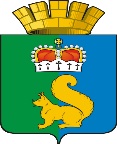 ПОСТАНОВЛЕНИЕАДМИНИСТРАЦИИ ГАРИНСКОГО ГОРОДСКОГО ОКРУГА 	В соответствии с Федеральными законами от 27.07.2010 N 210-ФЗ "Об организации предоставления государственных и муниципальных услуг", от 06.10.2003 N 131-ФЗ "Об общих принципах организации местного самоуправления в РФ", Постановлением Правительства Российской Федерации от 28.01.2006 N 47 "Об утверждении Положения о признании помещения жилым помещением, жилого помещения непригодным для проживания, многоквартирного дома аварийным и подлежащим сносу или реконструкции, садового дома жилым домом и жилого дома садовым домом",  постановлением администрации Гаринского городского округа  от 27.12.2018 № 253 "О разработке и утверждении административных регламентов осуществления муниципального контроля и административных регламентов  предоставления муниципальных услуг", от 10.04.2017 N 78 " о межведомственной комиссии по признанию помещения жилым помещением, жилого помещения пригодным (непригодным) для проживания, многоквартирного дома или дома блокированной застройки аварийным и подлежащим сносу или реконструкции на территории Гаринского городского округа", руководствуясь Уставом Гаринского городского округа,ПОСТАНОВЛЯЮ: 1. Утвердить Административный регламент по предоставлению муниципальной услуги "Признание в установленном порядке помещения, в том числе помещения муниципального жилого фонда, жилым помещением, жилого помещения непригодным для проживания, многоквартирного дома аварийным и подлежащим сносу или реконструкции, садового дома жилым домом и жилого дома садовым домом" (прилагается).       2. Настоящее постановление вступает в силу после официального опубликования (обнародования) на официальном сайте Гаринского городского округа в сети «Интернет».       3. Контроль за выполнением настоящего постановления оставляю за собой.УтвержденПостановлением главыГаринского городского округа от  22.07.2022 г. N 284АДМИНИСТРАТИВНЫЙ РЕГЛАМЕНТПО ПРЕДОСТАВЛЕНИЮ МУНИЦИПАЛЬНОЙ УСЛУГИ "ПРИЗНАНИЕВ УСТАНОВЛЕННОМ ПОРЯДКЕ ПОМЕЩЕНИЯ, В ТОМ ЧИСЛЕ ПОМЕЩЕНИЯМУНИЦИПАЛЬНОГО ЖИЛОГО ФОНДА, ЖИЛЫМ ПОМЕЩЕНИЕМ, ЖИЛОГОПОМЕЩЕНИЯ НЕПРИГОДНЫМ ДЛЯ ПРОЖИВАНИЯ, МНОГОКВАРТИРНОГО ДОМААВАРИЙНЫМ И ПОДЛЕЖАЩИМ СНОСУ ИЛИ РЕКОНСТРУКЦИИ,САДОВОГО ДОМА ЖИЛЫМ ДОМОМ И ЖИЛОГО ДОМА САДОВЫМ ДОМОМ"Раздел I. ОБЩИЕ ПОЛОЖЕНИЯПРЕДМЕТ РЕГУЛИРОВАНИЯ АДМИНИСТРАТИВНОГО РЕГЛАМЕНТА1. Административный регламент устанавливает стандарт предоставления муниципальной услуги "Признание в установленном порядке помещения, в том числе помещения муниципального жилого фонда, жилым помещением, жилого помещения непригодным для проживания, многоквартирного дома аварийным и подлежащим сносу или реконструкции, садового дома жилым домом и жилого дома садовым домом" (далее - муниципальная услуга), последовательность и сроки выполнения административных процедур в ходе предоставления муниципальной услуги, требования к порядку их выполнения, в том числе в электронной форме, досудебный (внесудебный) порядок обжалования решений и действий (бездействия) органа, предоставляющего муниципальную услугу на территории Гаринского городского округа.КРУГ ЗАЯВИТЕЛЕЙ2. Заявителем на предоставление муниципальной услуги являются:- собственники жилых помещений;- федеральный орган исполнительной власти, осуществляющий полномочия собственника;- правообладатели или наниматели жилых помещений муниципального жилищного фонда по договорам социального найма;- орган местного самоуправления, осуществляющий полномочия собственника в отношении жилых помещений;- от имени получателей услуги заявителями могут выступать также органы, уполномоченные на проведение государственного контроля и надзора в сферах санитарно-эпидемиологической, пожарной, промышленной, экологической и иной безопасности, защиты прав потребителей и благополучия человека;- собственники садового дома;- от имени заявителей с заявлениями о предоставлении муниципальной услуги вправе обратиться их законные представители и представители, действующие на основании доверенности, оформленной в соответствии с действующим законодательством.3. Заявление о предоставлении муниципальной услуги и документы, необходимые для предоставления муниципальной услуги, представляются в администрацию Гаринского городского округа (далее - Администрация) лично заявителем либо третьим лицом, уполномоченным на совершение этих действий, в соответствии с законодательством Российской Федерации.Заявление от имени юридического лица подается руководителем организации или лицом, имеющим доверенность, выданную руководителем организации или иным лицом, уполномоченным на это законом или учредительными документами организации в соответствии с законодательством Российской Федерации.ТРЕБОВАНИЯ К ПОРЯДКУ ИНФОРМИРОВАНИЯО ПОРЯДКЕ ПРЕДОСТАВЛЕНИЯ МУНИЦИПАЛЬНОЙ УСЛУГИ4. Информирование заявителей о порядке предоставления муниципальной услуги осуществляется в форме:- информационных материалов, размещаемых на стендах в здании Администрации;- в местах непосредственного предоставления муниципальной услуги;- публикаций в средствах массовой информации;- информации, размещенной на официальном сайте Гаринского городского округа;- консультирования заявителей;- информации, размещенной в федеральной государственной информационной системе "Портал (функций)" (далее - Портал) по электронному адресу http://www.gosuslugi.ru и региональной государственной информационной системе "Портал государственных и муниципальных услуг (функций) Свердловской области" (далее - Региональный портал государственных и муниципальных услуг) по электронному адресу http://www.66.gosuslugi.ru;- информации, размещенной на сайте Государственного бюджетного учреждения Свердловской области "МФЦ предоставления государственных и муниципальных услуг" (МФЦ) или непосредственно в МФЦ.5. На стендах размещаются следующие информационные материалы:- образец заявления и перечень документов, необходимых для предоставления муниципальной услуги;- график работы специалистов, осуществляющих прием и консультирование заявителей по вопросам предоставления муниципальной услуги;- основания для отказа в принятии документов, необходимых для предоставления муниципальной услуги;- основания для отказа в предоставлении муниципальной услуги.6. Консультирование заявителей о порядке предоставления муниципальной услуги может осуществляться:- при личном обращении;- по телефону;- по письменным обращениям;- по электронной почте.При консультировании по письменным обращениям либо по электронной почте ответ на обращение направляется в адрес заявителя в срок, установленный действующим законодательством.При осуществлении консультирования по телефону специалисты в соответствии с поступившим запросом предоставляют информацию:- о порядке предоставления муниципальной услуги;- о перечне документов, необходимых для предоставления муниципальной услуги;- о входящих номерах, под которыми заявления зарегистрированы в системе делопроизводства;- о принятом по конкретному заявлению решении.7. При ответах на телефонные звонки и устные обращения специалисты Администрации подробно и в вежливой форме информируют обратившихся по интересующим их вопросам. Ответ на телефонный звонок должен содержать информацию о наименовании органа, в который позвонил заявитель, фамилии, имени, отчестве и должности работника, принявшего телефонный звонок.При невозможности специалиста, принявшего звонок, самостоятельно ответить на поставленные вопросы, телефонный звонок должен быть переадресован (переведен) другому должностному лицу или обратившемуся лицу должен быть сообщен телефонный номер, по которому можно получить необходимую информацию.Устное информирование обратившегося лица осуществляется не более 15 минут.В случае если для подготовки ответа требуется продолжительное время, специалист, осуществляющий устное информирование, предлагает направить обращение о предоставлении письменной информации по вопросам предоставления муниципальной услуги либо назначает другое удобное для заинтересованного лица время для устного информирования.Письменное информирование по вопросам предоставления муниципальной услуги осуществляется при получении обращения заинтересованного лица о предоставлении письменной информации по вопросам предоставления муниципальной услуги.Ответ на обращение готовится в течение 30 дней со дня регистрации письменного обращения.Специалисты, ответственные за рассмотрение обращения, обеспечивают объективное, всестороннее и своевременное рассмотрение обращения, готовят письменный ответ по существу поставленных вопросов.Письменный ответ на обращение подписывается председателем межведомственной комиссии (уполномоченным им лицом) и направляется по почтовому адресу, указанному в обращении. Письменный ответ должен содержать фамилию и номер телефона исполнителя.В случае если в обращении о предоставлении письменной информации не указаны фамилия заинтересованного лица, направившего обращение, или почтовый адрес, по которому должен быть направлен ответ, ответ на обращение не дается.СВЕДЕНИЯ О МЕСТОНАХОЖДЕНИИ И ГРАФИКЕ РАБОТЫ ОРГАНОВ,УЧАСТВУЮЩИХ В ПРЕДОСТАВЛЕНИИ МУНИЦИПАЛЬНОЙ УСЛУГИ8. Информация о местонахождении, графике работы (приема заявителей), справочном телефоне, электронном адресе, порядке предоставления муниципальной услуги размещена на официальном сайте Гаринского городского округа, на сайте МФЦ, а также на Едином портале государственных и муниципальных услуг.Раздел II. СТАНДАРТ ПРЕДОСТАВЛЕНИЯ МУНИЦИПАЛЬНОЙ УСЛУГИНАИМЕНОВАНИЕ МУНИЦИПАЛЬНОЙ УСЛУГИ9. Муниципальная услуга "Признание в установленном порядке помещения, в том числе помещения муниципального жилого фонда, жилым помещением, жилого помещения непригодным для проживания, многоквартирного дома аварийным и подлежащим сносу или реконструкции, садового дома жилым домом и жилого дома садовым домом".НАИМЕНОВАНИЕ ОРГАНА,ПРЕДОСТАВЛЯЮЩЕГО МУНИЦИПАЛЬНУЮ УСЛУГУ10. Муниципальная услуга предоставляется межведомственной комиссией по признанию помещения жилым помещением, жилого помещения непригодным для проживания, многоквартирного дома аварийным и подлежащим сносу или реконструкции, садового дома жилым домом и жилого дома садовым домом (далее - Комиссия).НАИМЕНОВАНИЕ ОРГАНА, ПРЕДОСТАВЛЯЮЩЕГО МУНИЦИПАЛЬНУЮ УСЛУГУ11. Муниципальная услуга предоставляется отделом по управлению  имуществом, строительству, ЖКХ, землеустройству и энергетике Администрации Гаринского городского округа.12. При предоставлении муниципальной услуги запрещено требовать от заявителя осуществления действий, в том числе согласований, необходимых для получения муниципальной услуги и связанных с обращением в иные государственные органы и организации.ОПИСАНИЕ РЕЗУЛЬТАТА ПРЕДОСТАВЛЕНИЯ МУНИЦИПАЛЬНОЙ УСЛУГИ13. Результатом предоставления муниципальной услуги является:1) в случае обследования жилого помещения или многоквартирного дома выдача одного из следующих решений Комиссии, оформленного в виде заключения:- о соответствии помещения требованиям, предъявляемым к жилому помещению, и его пригодности для проживания;- о выявлении оснований для признания помещения подлежащим капитальному ремонту, реконструкции или перепланировке (при необходимости - с технико-экономическим обоснованием) с целью восстановления утраченных в процессе эксплуатации характеристик жилого помещения;- о выявлении оснований для признания помещения непригодным для проживания;- об отсутствии оснований для признания жилого помещения непригодным для проживания;- о выявлении оснований для признания многоквартирного дома аварийным и подлежащим реконструкции;- о выявлении оснований для признания многоквартирного дома аварийным и подлежащим сносу;- об отсутствии оснований для признания многоквартирного дома аварийным и подлежащим сносу или реконструкции;2) в случае обследования садового дома или жилого дома выдача одного из следующих решений Комиссии, оформленное в виде решения:- о признании садового дома жилым домом или жилого дома садовым домом;- об отказе в признании садового дома жилым домом;- об отказе в признании жилого дома садовым домом.СРОК ПРЕДОСТАВЛЕНИЯ МУНИЦИПАЛЬНОЙ УСЛУГИ, В ТОМ ЧИСЛЕС УЧЕТОМ НЕОБХОДИМОСТИ ОБРАЩЕНИЯ В ОРГАНИЗАЦИИ, УЧАСТВУЮЩИЕВ ПРЕДОСТАВЛЕНИИ МУНИЦИПАЛЬНОЙ УСЛУГИ, СРОК ВЫДАЧИДОКУМЕНТОВ, ЯВЛЯЮЩИХСЯ РЕЗУЛЬТАТОМ ПРЕДОСТАВЛЕНИЯМУНИЦИПАЛЬНОЙ УСЛУГИ14. Срок предоставления услуги в части признания в установленном порядке помещения жилым помещением, жилого помещения непригодным для проживания и многоквартирного дома аварийным и подлежащим сносу или реконструкции не превышает 30 календарных дней со дня регистрации заявления и документов, предусмотренных пунктам 18, 19 настоящего Административного регламента (далее - документы).15. Срок предоставления услуги в части признания садового дома жилым домом или жилого дома садовым домом либо об отказе в признании садового дома жилым домом или жилого дома садовым домом 30 календарных дней со дня регистрации заявления и документов, предусмотренных пунктом 20 настоящего административного регламента.16. При получении муниципальной услуги через МФЦ выдачу заявителям (их представителям) заключения осуществляет сотрудник МФЦ на 31 календарный день со дня регистрации заявления в МФЦ (результаты предоставления муниципальной услуги передаются из Администрации в МФЦ по ведомости приема-передачи не позднее чем за 1 рабочий день до окончания срока предоставления муниципальной услуги).НОРМАТИВНЫЕ ПРАВОВЫЕ АКТЫ,РЕГУЛИРУЮЩИЕ ПРЕДОСТАВЛЕНИЕ МУНИЦИПАЛЬНОЙ УСЛУГИ17. Отношения, возникающие в связи с предоставлением муниципальной услуги, регулируются:- Жилищным кодексом Российской Федерации;- Постановлением Правительства Российской Федерации от 28.01.2006 N 47 "Об утверждении Положения о признании помещения жилым помещением, жилого помещения непригодным для проживания, многоквартирного дома аварийным и подлежащим сносу или реконструкции, садового дома жилым домом и жилого дома садовым домом".ИСЧЕРПЫВАЮЩИЙ ПЕРЕЧЕНЬ ДОКУМЕНТОВ, НЕОБХОДИМЫХВ СООТВЕТСТВИИ С ЗАКОНОДАТЕЛЬСТВОМ РОССИЙСКОЙ ФЕДЕРАЦИИ,ЗАКОНОДАТЕЛЬСТВОМ СВЕРДЛОВСКОЙ ОБЛАСТИ И МУНИЦИПАЛЬНЫМИПРАВОВЫМИ АКТАМИ ДЛЯ ПРЕДОСТАВЛЕНИЯ МУНИЦИПАЛЬНОЙ УСЛУГИИ УСЛУГ, ЯВЛЯЮЩИХСЯ НЕОБХОДИМЫМИ И ОБЯЗАТЕЛЬНЫМИДЛЯ ПРЕДОСТАВЛЕНИЯ МУНИЦИПАЛЬНОЙ УСЛУГИ И ПОДЛЕЖАЩИХПРЕДСТАВЛЕНИЮ ЗАЯВИТЕЛЕМ, СПОСОБЫ ИХ ПОЛУЧЕНИЯ ЗАЯВИТЕЛЕМ,В ТОМ ЧИСЛЕ В ЭЛЕКТРОННОЙ ФОРМЕ, ПОРЯДОК ИХ ПРЕДСТАВЛЕНИЯ18. Перечень документов (их копий), необходимых для предоставления муниципальной услуги в части признания в установленном порядке помещения жилым помещением, жилого помещения непригодным для проживания и многоквартирного дома аварийным и подлежащим сносу или реконструкции, представляемый заявителем самостоятельно:1) заявление по форме согласно приложениям N 1, 2 к настоящему административному регламенту;2) копии документов, удостоверяющих личность заявителя, из числа следующих: паспорт гражданина Российской Федерации, паспорт моряка, удостоверение личности военнослужащего Российской Федерации, военный билет, временное удостоверение личности гражданина Российской Федерации по форме N 2-П, паспорт иностранного гражданина (национальный паспорт или национальный заграничный паспорт с приложением нотариально заверенного перевода на русский язык), вид на жительство в Российской Федерации, разрешение на временное проживание (для лиц без гражданства);3) копии правоустанавливающих документов на жилое помещение, право на которое не зарегистрировано в ЕГРН;4) в отношении нежилого помещения для признания его в дальнейшем жилым помещением - проект реконструкции нежилого помещения;5) заключение специализированной организации, проводившей обследование многоквартирного дома - в случае постановки вопроса о признании многоквартирного дома аварийным и подлежащим сносу или реконструкции;6) заключение проектно-изыскательной организации по результатам обследования элементов ограждающих и несущих конструкций жилого помещения - в случае если предоставление такого заключения является необходимым для принятия решения о признании жилого помещения соответствующим (не соответствующим) установленным Положением требованиям;7) по усмотрению заявителя представляются заявления, письма, жалобы на неудовлетворительные условия проживания.Если с заявлением обращается представитель, документами, подтверждающими право подавать заявления о предоставлении муниципальной услуги от имени физических лиц, являются:- свидетельство об усыновлении (для усыновителей);- удостоверение опекуна, выданное органами опеки и попечительства;- доверенность.Доверенность, дающая право представлять интересы физического лица, должна быть выдана в простой письменной форме. Доверенность, дающая право представлять интересы юридического лица, должна быть выдана его руководителем или иным лицом, уполномоченным на это в соответствии с законом и учредительными документами.В случае если заявителем выступает орган, уполномоченный на проведение государственного контроля и надзора, в Комиссию представляется заключение этого органа, после рассмотрения которого Комиссия предлагает собственнику помещения представить указанные в пункте 18 настоящего Административного регламента документы.19. Перечень документов, необходимых для предоставления муниципальной услуги, находящихся в распоряжении органов государственной власти, органов местного самоуправления и подведомственных им организаций:- договор социального найма жилого помещения или ордер на жилое помещение;- правоустанавливающие документы на жилое помещение, право на которое зарегистрировано в Едином государственном реестре недвижимости об основных характеристиках и зарегистрированных правах на объект недвижимости;- заключения органов, уполномоченных на проведение государственного контроля и надзора в сферах санитарно-эпидемиологической, пожарной, промышленной, экологической безопасности, защиты прав потребителей и благополучия человека, акт государственной жилищной инспекции о результатах проведенных в отношении жилого помещения мероприятий по контролю - в случае определения Комиссией перечня дополнительных документов, необходимых для принятия решения.20. Перечень документов (их копий), необходимых для предоставления муниципальной услуги в части признания садового дома жилым домом и жилого дома садовым домом, представляемый заявителем самостоятельно:1) заявление по форме согласно приложению N 3 к настоящему Административному регламенту о признании садового дома жилым домом или жилого дома садовым домом, в котором указываются кадастровый номер садового дома или жилого дома и кадастровый номер земельного участка, на котором расположен садовый дом или жилой дом, почтовый адрес заявителя или адрес электронной почты заявителя, а также способ получения решения (почтовое отправление с уведомлением о вручении, электронная почта, получение лично в многофункциональном центре, получение лично в уполномоченном органе местного самоуправления);2) копии документов, удостоверяющих личность заявителя, из числа следующих: паспорт гражданина Российской Федерации, паспорт моряка, удостоверение личности военнослужащего Российской Федерации, военный билет, временное удостоверение личности гражданина Российской Федерации по форме N 2-П, паспорт иностранного гражданина (национальный паспорт или национальный заграничный паспорт с приложением нотариально заверенного перевода на русский язык), вид на жительство в Российской Федерации, разрешение на временное проживание (для лиц без гражданства);3) выписка из ЕГРН об основных характеристиках и зарегистрированных правах на объект недвижимости, содержащую сведения о зарегистрированных правах заявителя на садовый дом или жилой дом, либо правоустанавливающий документ на жилой дом или садовый дом в случае, если право собственности заявителя на садовый дом или жилой дом не зарегистрировано в ЕГРН, или нотариально заверенную копию такого документа;4) заключение по обследованию технического состояния объекта, подтверждающее соответствие садового дома требованиям к надежности и безопасности, установленным частью 2 статьи 5, статьями 7, 8 и 10 Федерального закона от 30.12.2009 N 384-ФЗ "Технический регламент о безопасности зданий и сооружений", выданное индивидуальным предпринимателем или юридическим лицом, которые являются членами саморегулируемой организации в области инженерных изысканий (в случае признания садового дома жилым домом);5) в случае если садовый дом или жилой дом обременен правами третьих лиц - нотариально удостоверенное согласие указанных лиц на признание садового дома жилым домом или жилого дома садовым домом.21. При обращении через МФЦ все документы предоставляются в оригинале на бумажном носителе.При обращении через Портал заявление формируется с использованием специальной интерактивной формы, все остальные документы предоставляются в виде электронных образов оригиналов.Заявление о предоставлении муниципальной услуги с приложением документов, указанных в пунктах 18 - 20 настоящего Административного регламента, направляются:1) непосредственно в межведомственную комиссию для оценки состояния жилых помещений и многоквартирных домов, садовых и жилых домов на территории Гаринского городского округа;2) посредством МФЦ;3) в электронной форме в сканированном виде:- на электронную почту Администрации;- через Портал.22. Документы, перечисленные в пунктах 18 - 20 настоящего Административного регламента, принимаются как в подлинниках, так и в копиях (ксерокопиях), заверенных заявителем, а также в электронной форме в сканированном виде с представлением подлинников документов для осуществления сверки.ИСЧЕРПЫВАЮЩИЙ ПЕРЕЧЕНЬ ДОКУМЕНТОВ, НЕОБХОДИМЫХДЛЯ ПРЕДОСТАВЛЕНИЯ МУНИЦИПАЛЬНОЙ УСЛУГИ, КОТОРЫЕ НАХОДЯТСЯВ РАСПОРЯЖЕНИИ ГОСУДАРСТВЕННЫХ ОРГАНОВ, ОРГАНОВ МЕСТНОГОСАМОУПРАВЛЕНИЯ И ИНЫХ ОРГАНОВ, УЧАСТВУЮЩИХ В ПРЕДОСТАВЛЕНИИ МУНИЦИПАЛЬНЫХ УСЛУГ, И КОТОРЫЕ ЗАЯВИТЕЛЬ ВПРАВЕ ПРЕДСТАВИТЬ, В ТОМ ЧИСЛЕ В ЭЛЕКТРОННОЙ ФОРМЕ23. Документы, находящиеся в распоряжении органов государственной власти, органов местного самоуправления, и которые могут быть получены без участия заявителя в ходе межведомственного информационного взаимодействия.Межведомственная комиссия на основании межведомственных запросов с использованием единой системы межведомственного электронного взаимодействия и подключаемых к ней региональных систем межведомственного электронного взаимодействия получает в том числе в электронной форме:- в Федеральной службе государственной регистрации, кадастра и картографии выписку из Единого государственного реестра недвижимости, содержащую сведения о зарегистрированных правах на садовый дом или жилой дом;- выписку из ЕГРН;- заключения (акты) соответствующих органов государственного надзора (контроля) в случае, если представление указанных документов в соответствии с пунктами 18 - 20 настоящего Административного регламента признано необходимым для принятия решения о признании жилого помещения соответствующим (не соответствующим) установленным в настоящем регламенте требованиям;- договор социального найма на жилое помещение.24. Заявитель представляет необходимые документы в полном объеме по собственной инициативе. Если документы, указанные в настоящем пункте, не представлены заявителем самостоятельно, такие документы запрашиваются Комиссией в соответствующих органах.Непредставление заявителем указанных документов не является основанием для отказа в предоставлении государственной услуги.В случае если в ЕГРН не содержатся сведения о правоустанавливающих документах, копию таких документов обязан представить сам заявитель.Указание на запрет требовать от заявителя представления документов, информации или осуществления действий.25. Указание на запрет требовать от заявителя предоставления документов и информации или осуществления действий, предоставление или осуществление которых не предусмотрено нормативными правовыми актами, регулирующими отношения, возникающее в связи с предоставлением муниципальной услуги.Комиссия не вправе требовать от заявителя:- представления документов и информации или осуществления действий, представление или осуществление которых не предусмотрено нормативными правовыми актами, регулирующими отношения, возникающие в связи с предоставлением муниципальной услуги;- представления документов, указанных в пунктах 18 - 20 настоящего Административного регламента, находящихся в распоряжении государственных и муниципальных органов, участвующих в предоставлении государственной услуги.ПЕРЕЧЕНЬ УСЛУГ, НЕОБХОДИМЫХ И ОБЯЗАТЕЛЬНЫХДЛЯ ПРЕДОСТАВЛЕНИЯ МУНИЦИПАЛЬНОЙ УСЛУГИ26. Услуги, которые являются необходимыми и обязательными для предоставления муниципальной услуги, законодательством Российской Федерации не предусмотрены.ПОРЯДОК, РАЗМЕР И ОСНОВАНИЯ ВЗИМАНИЯ ГОСУДАРСТВЕННОЙ ПОШЛИНЫИЛИ ИНОЙ ПЛАТЫ, ВЗИМАЕМОЙ ЗА ПРЕДОСТАВЛЕНИЕМУНИЦИПАЛЬНОЙ УСЛУГИ27. Муниципальная услуга предоставляется без взимания платы.ПОРЯДОК, РАЗМЕР И ОСНОВАНИЯ ВЗИМАНИЯ ПЛАТЫ ЗА ПРЕДОСТАВЛЕНИЕ УСЛУГ, КОТОРЫЕ ЯВЛЯЮТСЯ НЕОБХОДИМЫМИ И ОБЯЗАТЕЛЬНЫМИДЛЯ ПРЕДОСТАВЛЕНИЯ ГОСУДАРСТВЕННОЙ УСЛУГИ, ВКЛЮЧАЯИНФОРМАЦИЮ О МЕТОДИКЕ РАСЧЕТА РАЗМЕРА ТАКОЙ ПЛАТЫ28. Необходимость предоставления услуг, которые являются необходимыми и обязательными для предоставления муниципальной услуги, и основания взимания платы за их предоставление отсутствуют.ИСЧЕРПЫВАЮЩИЙ ПЕРЕЧЕНЬ ОСНОВАНИЙ ДЛЯ ОТКАЗА В ПРИЕМЕДОКУМЕНТОВ, НЕОБХОДИМЫХ ДЛЯ ПРЕДОСТАВЛЕНИЯМУНИЦИПАЛЬНОЙ УСЛУГИ29. Основания для отказа в приеме документов, необходимых для предоставления муниципальной услуги:1) отсутствие в заявлении о предоставлении муниципальной услуги сведений, необходимых для предоставления муниципальной услуги;2) заявление, поданное в форме электронного документа, не подписано электронной подписью или усиленной квалифицированной электронной подписью заявителя (представителя заявителя), либо подписано электронной подписью, срок действия которой истек на момент поступления заявления в уполномоченный орган;3) некорректное заполнение обязательных полей в заявлении, формируемом с использованием специальной интерактивной формы на портале государственных и муниципальных услуг (отсутствие заполнения, недостоверное, неполное либо неправильное, не соответствующее требованиям настоящего Административного регламента);4) документы, представленные в электронном виде, не доступны для просмотра либо формат документа не позволяет в полном объеме прочитать текст документа и (или) распознать реквизиты документа.ИСЧЕРПЫВАЮЩИЙ ПЕРЕЧЕНЬ ОСНОВАНИЙ ДЛЯ ПРИОСТАНОВЛЕНИЯИЛИ ОТКАЗА В ПРЕДОСТАВЛЕНИИ МУНИЦИПАЛЬНОЙ УСЛУГИ30. Основаниями для отказа в предоставлении муниципальной услуги являются:1) с заявлением обратилось лицо, не уполномоченное в соответствии с законодательством Российской Федерации представлять интересы заявителя;2) отсутствуют документы, предусмотренные пунктами 18 - 20 настоящего Административного регламента, необходимые для предоставления муниципальной услуги, и невозможность их истребования на основании межведомственных запросов с использованием единой системы межведомственного электронного взаимодействия и подключаемых к ней региональных систем межведомственного электронного взаимодействия.31. Оснований для приостановления предоставления муниципальной услуги законодательством Российской Федерации не предусмотрено.32. Неполучение (несвоевременное получение) документов, находящихся в распоряжении органов государственной власти либо органов местного самоуправления и запрошенных в рамках межведомственного информационного взаимодействия, не может являться основанием для отказа в получении муниципальной услуги.В случае получения отказа в предоставлении муниципальной услуги заявитель вправе повторно обратиться в Комиссию с заявлением о предоставлении муниципальной услуги.ОТЗЫВ ЗАЯВИТЕЛЕМ ОБРАЩЕНИЯНА ПРЕДОСТАВЛЕНИЕ МУНИЦИПАЛЬНОЙ УСЛУГИ33. Заявитель вправе отказаться от предоставления муниципальной услуги на основании личного письменного заявления, составленного в свободной форме. Письменный отказ от предоставления муниципальной услуги не препятствует повторному обращению за предоставлением муниципальной услуги.Отзыв заявления на предоставление муниципальной услуги в электронном виде осуществляется через личный кабинет Регионального портала государственных и муниципальных услуг путем использования соответствующего сервиса личного кабинета.МАКСИМАЛЬНЫЙ СРОК ОЖИДАНИЯ В ОЧЕРЕДИ ПРИ ПОДАЧЕ ЗАПРОСАО ПРЕДОСТАВЛЕНИИ МУНИЦИПАЛЬНОЙ УСЛУГИ И ПРИ ПОЛУЧЕНИИРЕЗУЛЬТАТА ПРЕДОСТАВЛЕНИЯ МУНИЦИПАЛЬНОЙ УСЛУГИ34. Максимальное время ожидания заявителя в очереди при подаче заявления и при получении результата предоставления муниципальной услуги не должно превышать 15 минут на одного заявителя.СРОК И ПОРЯДОК РЕГИСТРАЦИИ ЗАПРОСА ЗАЯВИТЕЛЯО ПРЕДОСТАВЛЕНИИ МУНИЦИПАЛЬНОЙ УСЛУГИ,В ТОМ ЧИСЛЕ В ЭЛЕКТРОННОЙ ФОРМЕ35. Заявление о предоставлении муниципальной услуги и документы, необходимые для предоставления муниципальной услуги, представленные при личном приеме, либо путем направления по электронной почте с использованием электронной подписи, либо через Портал регистрируется непосредственно в день подачи указанного заявления в Администрацию ответственным за прием и регистрацию заявления.Заявление и прилагаемые документы, поданные через федеральную государственную систему "Портал (функций)" и региональную информационную систему "Портал государственных и муниципальных услуг (функций) Свердловской области" после 16:00 часов рабочего дня либо в нерабочий день регистрируется в Администрации на следующий рабочий день.Общий максимальный срок регистрации заявления о предоставлении муниципальной услуги и документов, необходимых для предоставления муниципальной услуги, включая первичную проверку и регистрацию, не может превышать 15 минут на каждого заявителя.ТРЕБОВАНИЯ К ПОМЕЩЕНИЯМ, В КОТОРЫХ ПРЕДОСТАВЛЯЕТСЯМУНИЦИПАЛЬНАЯ УСЛУГА, К ЗАЛУ ОЖИДАНИЯ, МЕСТАМ ДЛЯ ЗАПОЛНЕНИЯЗАПРОСОВ О ПРЕДОСТАВЛЕНИИ МУНИЦИПАЛЬНОЙ УСЛУГИ, ИНФОРМАЦИОННЫМ СТЕНДАМ С ОБРАЗЦАМИ ИХ ЗАПОЛНЕНИЯ И ПЕРЕЧНЕ МДОКУМЕНТОВ, НЕОБХОДИМЫХ ДЛЯ ПРЕДОСТАВЛЕНИЯ КАЖДОЙМУНИЦИПАЛЬНОЙ УСЛУГИ, РАЗМЕЩЕНИЮ И ОФОРМЛЕНИЮ ВИЗУАЛЬНОЙ,ТЕКСТОВОЙ И МУЛЬТИМЕДИЙНОЙ ИНФОРМАЦИИ О ПОРЯДКЕ ПРЕДОСТАВЛЕНИЯ ТАКОЙ УСЛУГИ, В ТОМ ЧИСЛЕ К ОБЕСПЕЧЕНИЮ ДОСТУПНОСТИ ДЛЯ ИНВАЛИДОВ УКАЗАННЫХ ОБЪЕКТОВ В СООТВЕТСТВИИ С ЗАКОНОДАТЕЛЬСТВОМ РОССИЙСКОЙ ФЕДЕРАЦИИ И ЗАКОНОДАТЕЛЬСТВОМ СВЕРДЛОВСКОЙ ОБЛАСТИ О СОЦИАЛЬНОЙ ЗАЩИТЕ ИНВАЛИДОВ36. Требования к помещениям, в которых предоставляется муниципальная услуга:- помещения должны иметь места для ожидания и приема заявителей, оборудованные столами (стойками) с канцелярскими принадлежностями для оформления документов, санитарно-технические помещения (санузел) с учетом доступа инвалидов-колясочников;- места ожидания и приема заявителей должны соответствовать комфортным условиям для заявителей и оптимальным условиям для работы специалистов;- помещения должны соответствовать санитарно-эпидемиологическим правилам и нормативам, правилам противопожарной безопасности, должны обеспечивать беспрепятственный доступ для маломобильных групп граждан, включая инвалидов, использующих кресла-коляски и собак-поводырей;- помещения должны быть оборудованы пандусами, специальными ограждениями и перилами, должно быть обеспечено беспрепятственное передвижение и разворот инвалидных колясок, столы для инвалидов должны размещаться в стороне от входа с учетом беспрепятственного подъезда и поворота колясок;- места для информирования, предназначенные для ознакомления заявителей с информационными материалами, оборудуются информационными стендами.37. Требования к местам проведения личного приема заявителей:- кабинеты для приема заявителей должны быть оборудованы информационными табличками (вывесками) с указанием: номера кабинета, фамилии, имени, отчества и должности специалиста, осуществляющего предоставление муниципальной услуги;- рабочее место ответственного за предоставление муниципальной услуги должно быть оборудовано персональным компьютером и оргтехникой.В целях обеспечения конфиденциальности сведений о заявителях специалистом одновременно ведется прием только одного заявителя, за исключением случаев коллективного обращения заявителей.ПОКАЗАТЕЛИ ДОСТУПНОСТИ И КАЧЕСТВА МУНИЦИПАЛЬНОЙ УСЛУГИ,В ТОМ ЧИСЛЕ КОЛИЧЕСТВО ВЗАИМОДЕЙСТВИЙ ЗАЯВИТЕЛЯС ДОЛЖНОСТНЫМИ ЛИЦАМИ ПРИ ПРЕДОСТАВЛЕНИИ МУНИЦИПАЛЬНОЙУСЛУГИ И ИХ ПРОДОЛЖИТЕЛЬНОСТЬ, ВОЗМОЖНОСТЬ ПОЛУЧЕНИЯМУНИЦИПАЛЬНОЙ УСЛУГИ В МФЦ, ВОЗМОЖНОСТЬ ЛИБО НЕВОЗМОЖНОСТЬ ПОЛУЧЕНИЯ МУНИЦИПАЛЬНОЙ УСЛУГИ В ЛЮБОМ ТЕРРИТОРИАЛЬНОМ ПОДРАЗДЕЛЕНИИ ОРГАНА, ПРЕДОСТАВЛЯЮЩЕГО МУНИЦИПАЛЬНУЮ УСЛУГУ, ПО ВЫБОРУ ЗАЯВИТЕЛЯ (ЭКСТЕРРИТОРИАЛЬНЫЙ ПРИНЦИП), ВОЗМОЖНОСТЬ ПОЛУЧЕНИЯ ИНФОРМАЦИИ О ХОДЕ ПРЕДОСТАВЛЕНИЯМУНИЦИПАЛЬНОЙ УСЛУГИ, В ТОМ ЧИСЛЕ С ИСПОЛЬЗОВАНИЕМИНФОРМАЦИОННО-КОММУНИКАЦИОННЫХ ТЕХНОЛОГИЙ38. Показателем доступности муниципальной услуги является возможность:- обращаться за устной консультацией и направлять письменный запрос о предоставлении муниципальной услуги в Администрацию;- получать полную, актуальную и достоверную информацию о порядке и ходе предоставления муниципальной услуги, в том числе с использованием информационно-телекоммуникационных технологий;- обращаться за предоставлением муниципальной услуги через МФЦ;- обращаться за предоставлением муниципальной услуги в электронном виде, в том числе через Портал.39. Основные требования к качеству предоставления муниципальной услуги:- своевременность, полнота предоставления муниципальной услуги;- достоверность и полнота информирования заявителя о ходе предоставления государственной услуги;- удобство и доступность получения заявителем информации о порядке предоставления муниципальной услуги;- соответствие мест предоставления муниципальной услуги требованиям законодательства и стандарту комфортности;- соблюдение установленного времени ожидания в очереди при подаче заявления и при получении результата предоставления муниципальной услуги.40. При предоставлении муниципальной услуги взаимодействие заявителя со специалистом, предоставляющим данную услугу, осуществляется в следующих случаях:- консультирование о порядке и ходе предоставления муниципальной услуги;- прием заявления и документов, необходимых для предоставления муниципальной услуги;- выдача результата предоставления муниципальной услуги.Общая продолжительность взаимодействия заявителя со специалистом при предоставлении муниципальной услуги не должна превышать 15 минут.41. При предоставлении муниципальной услуги должна обеспечиваться возможность мониторинга хода ее предоставления, в том числе с использованием Единого портала государственных и муниципальных услуг и сайта МФЦ.ИНЫЕ ТРЕБОВАНИЯ, В ТОМ ЧИСЛЕ УЧИТЫВАЮЩИЕ ОСОБЕННОСТИПРЕДОСТАВЛЕНИЯ МУНИЦИПАЛЬНОЙ УСЛУГИ В МНОГОФУНКЦИОНАЛЬНЫХЦЕНТРАХ ПРЕДОСТАВЛЕНИЯ ГОСУДАРСТВЕННЫХ И МУНИЦИПАЛЬНЫХ УСЛУГИ ОСОБЕННОСТИ ПРЕДОСТАВЛЕНИЯ МУНИЦИПАЛЬНОЙ УСЛУГИВ ЭЛЕКТРОННОЙ ФОРМЕ42. Требования к расположению, помещениям, оборудованию и порядку работы МФЦ определяются пунктами 4 - 22, 37 Правил организации деятельности многофункциональных центров предоставления государственных и муниципальных услуг, утвержденных Постановлением Правительства Российской Федерации от 22.12.2012 N 1376 "Об утверждении Правил организации деятельности многофункциональных центров предоставления государственных и муниципальных услуг".43. В случае подписания заявления с помощью квалифицированной электронной подписи такая подпись создается и проверяется с использованием средств электронной подписи и квалифицированного сертификата ключа проверки электронной подписи, соответствующих требованиям законодательства Российской Федерации в области использования электронной подписи, а также Административного регламента.Раздел III. СОСТАВ, ПОСЛЕДОВАТЕЛЬНОСТЬ И СРОКИ ВЫПОЛНЕНИЯАДМИНИСТРАТИВНЫХ ПРОЦЕДУР, ТРЕБОВАНИЯ К ПОРЯДКУИХ ВЫПОЛНЕНИЯ, В ТОМ ЧИСЛЕ ОСОБЕННОСТИ ВЫПОЛНЕНИЯАДМИНИСТРАТИВНЫХ ПРОЦЕДУР В ЭЛЕКТРОННОЙ ФОРМЕ, А ТАКЖЕОСОБЕННОСТИ ВЫПОЛНЕНИЯ АДМИНИСТРАТИВНЫХ ПРОЦЕДУРВ МНОГОФУНКЦИОНАЛЬНЫХ ЦЕНТРАХАДМИНИСТРАТИВНЫЕ ПРОЦЕДУРЫПО ПРЕДОСТАВЛЕНИЮ МУНИЦИПАЛЬНОЙ УСЛУГИ44. Перечень административных процедур:1) прием и регистрация заявления и документов, необходимых для предоставления муниципальной услуги;2) рассмотрение заявления и документов, необходимых для предоставления муниципальной услуги;3) формирование и направление межведомственных запросов в органы (организации), участвующие в предоставлении муниципальной услуги;4) принятие решения о наличии оснований для предоставления муниципальной услуги либо отказ в предоставлении муниципальной услуги;5) подготовка заключения или решения в виде отдельного документа, либо письменного отказа в предоставлении муниципальной услуги;6) выдача результата предоставления муниципальной услуги.45. При обращении заявителя за предоставлением муниципальной услуги через МФЦ в МФЦ осуществляются следующие административные действия:- прием заявления и документов, необходимых для предоставления муниципальной услуги;- передача заявления и документов, необходимых для предоставления муниципальной услуги, в Администрацию;- прием от межведомственной комиссии результата предоставления муниципальной услуги (в случае получения результата предоставления услуги заявителем в Администрацию, Администрация направляет в адрес МФЦ соответствующее уведомление с указанием результата предоставления муниципальной услуги электронной почтой либо факсом и сообщает об этом по телефону);- уведомление заявителя о том, что он может получить результат предоставления муниципальной услуги;- выдача заявителю результата предоставления муниципальной услуги.ПРИЕМ И РЕГИСТРАЦИЯ ЗАЯВЛЕНИЯ И ДОКУМЕНТОВ, НЕОБХОДИМЫХДЛЯ ПРЕДОСТАВЛЕНИЯ МУНИЦИПАЛЬНОЙ УСЛУГИ46. Основанием для начала административной процедуры "Прием и регистрация заявления и документов, необходимых для предоставления муниципальной услуги" является обращение заявителя в письменной и (или) электронной форме.47. Прием и регистрация заявления и документов, необходимых для предоставления муниципальной услуги, включает в себя следующие административные действия:1) прием заявления и документов специалистом Администрации;2) присвоение заявлению соответствующего регистрационного номера с проставлением регистрационного номера и даты регистрации непосредственно на бланке заявления;3) формирование, подписание и выдача заявителю расписки в получении документов для оказания муниципальной услуги.Специалистом Администрации, ответственным за прием документов, ставится отметка о принятии заявления на втором экземпляре заявления, который остается у заявителя, либо на копии заявления. При этом в заявлении заявитель указывает перечень прилагаемых к заявлению документов. В случае направления заявления по почте к заявлению прикладываются копии всех указанных документов.48. В случае подачи заявления и полного пакета документов, указанного в пунктах 18 - 20 настоящего Административного регламента через МФЦ передача документов в Администрацию производится не позднее чем на следующий рабочий день после получения их от заявителя (течение сроков для принятия решения о назначении либо отказе в назначении муниципальной услуги начинается со дня, следующего за днем передачи МФЦ заявления и документов в Администрацию).В случае подачи заявления и не полного пакета документов через МФЦ передача документов в Администрацию производится после получения путем межведомственных запросов, в том числе в электронной форме с использованием единой системы межведомственного электронного взаимодействия и подключаемых к ней региональных систем межведомственного информационного взаимодействия, всех необходимых для предоставления услуги документов, указанных в пунктах 18 - 20 настоящего Административного регламента, но не позднее 2 рабочих дней с момента получения документов от взаимодействующих органов (течение сроков для принятия решения о назначении либо отказе в назначении муниципальной услуги начинается со дня следующего за днем передачи МФЦ заявления и документов в Администрацию).49. Результатом административной процедуры "Прием и регистрация заявления и документов, необходимых для предоставления муниципальной услуги" является:- при направлении (подаче) заявления и документов в Администрацию присвоение заявлению входящего регистрационного номера, выдача заявителю расписки в получении документов для оказания муниципальной услуги, а также передача заявления на рассмотрение специалисту Комиссии;- при направлении (подаче) заявления и документов в МФЦ - присвоение заявлению входящего регистрационного номера, выдача заявителю расписки в получении документов для оказания муниципальной услуги, а также передача заявления и принятых документов в Администрацию.РАССМОТРЕНИЕ ЗАЯВЛЕНИЯ И ДОКУМЕНТОВ, НЕОБХОДИМЫХДЛЯ ПРЕДОСТАВЛЕНИЯ МУНИЦИПАЛЬНОЙ УСЛУГИ50. Рассмотрение заявления и документов, необходимых для предоставления муниципальной услуги, осуществляется секретарем Комиссии, который в течение 10 дней с даты регистрации заявления направляет необходимые межведомственные запросы, осуществляет проверку предоставленных документов и сведений.При отсутствии необходимых документов, несоответствии представленных документов требованиям законодательства Российской Федерации, настоящего Административного регламента секретарь Комиссии уведомляет заявителя о наличии препятствий для предоставления муниципальной услуги, объясняет заявителю содержание выявленных недостатков в предоставленных документах и предлагает принять меры по их устранению.В случае оказания муниципальной услуги в электронной форме секретарь Комиссии:1) проверяет наличие документов, указанных в пунктах 18 - 20 настоящего Административного регламента, необходимых для предоставления муниципальной услуги;2) производит регистрацию документов, указанных в пунктах 18 - 20 настоящего Административного регламента, в день их поступления в электронном виде;3) в случае если в электронной форме (сканированном виде) заявителем направлены не все документы, указанные в пунктах 18 - 20 настоящего Административного регламента, информирует заявителя о необходимости представления (направлении по почте) недостающих документов и других обстоятельствах, препятствующих получению муниципальной услуги и способах их устранения.ФОРМИРОВАНИЕ ЗАПРОСОВ И НАПРАВЛЕНИЕ МЕЖВЕДОМСТВЕННЫХЗАПРОСОВ В ОРГАНЫ (ОРГАНИЗАЦИИ), УЧАСТВУЮЩИЕВ ПРЕДОСТАВЛЕНИИ МУНИЦИПАЛЬНОЙ УСЛУГИ51. Основанием начала административной процедуры является непредставление заявителем следующих документов, указанных в пунктах 18 - 20 настоящего Административного регламента:а) сведения из Единого государственного реестра недвижимости о правах на жилое помещение;б) заключение (акты) соответствующих органов государственного надзора (контроля) в случае, если представление указанных документов признано Комиссией необходимым для принятия решения о признании жилого помещения соответствующим (не соответствующим), установленным в Положении "О признании помещения жилым помещением, жилого помещения непригодным для проживания, многоквартирного дома аварийным и подлежащим сносу или реконструкции, садового дома жилым домом и жилого дома садовым домом", утвержденном Постановлением Правительства Российской Федерации от 28.01.2006 N 47, требованиям;в) договор социального найма жилого помещения.Секретарь Комиссии, ответственный за предоставление муниципальной услуги, направляет межведомственный запрос в течение 5 дней с момента регистрации заявления.52. Межведомственный запрос формируется и направляется в форме электронного документа, подписанного усиленной квалифицированной электронной подписью, по каналам системы межведомственного электронного взаимодействия (далее - СМЭВ).При отсутствии технической возможности формирования и направления межведомственного запроса в форме электронного документа по каналам СМЭВ межведомственный запрос направляется на бумажном носителе по почте, по факсу с одновременным его направлением по почте или курьерской доставкой.Межведомственный запрос формируется в соответствии с требованиями статьи 7.2 Федерального закона от 27.07.2010 N 210-ФЗ "Об организации предоставления государственных и муниципальных услуг".53. Запрашиваемые сведения, указанные в подпунктах 3 пунктов 18 - 20 настоящего Административного регламента, представляются в срок, не превышающий пяти рабочих дней со дня поступления межведомственных запросов в органы (организации), участвующие в предоставлении муниципальной услуги.Комиссия на основании межведомственных запросов с использованием единой системы межведомственного электронного взаимодействия и подключаемых к ней региональных систем межведомственного электронного взаимодействия получает, в том числе в электронной форме:б) выписку Федеральной службы государственной регистрации, кадастра и картографии из Единого государственного реестра недвижимости, содержащую сведения о зарегистрированных правах на садовый дом или жилой дом;в) заключения (акты) соответствующих органов государственного надзора (контроля) в случае, если представление указанных документов в соответствии с пунктами 18 - 20 настоящего Административного регламента признано необходимым для принятия решения о признании жилого помещения соответствующим (не соответствующим) установленным в настоящем регламенте требованиям.54. Результатом данной административной процедуры является получение запрошенных сведений в рамках межведомственного взаимодействия.ПРИНЯТИЕ РЕШЕНИЯ О НАЛИЧИИ ОСНОВАНИЙ ДЛЯ ПРЕДОСТАВЛЕНИЯМУНИЦИПАЛЬНОЙ УСЛУГИ ЛИБО ОТКАЗА В ПРЕДОСТАВЛЕНИИМУНИЦИПАЛЬНОЙ УСЛУГИ55. Основанием для начала административной процедуры является рассмотрение заявления с приложением документов, необходимых для предоставления муниципальной услуги.56. Секретарь Комиссии в течение 1 рабочего дня передает заявление с приложением документов, необходимых для предоставления муниципальной услуги, председателю Комиссии для принятия решения о наличии оснований для предоставления муниципальной услуги или об отказе в предоставлении муниципальной услуги.57. Критерии принятия решения: отсутствие либо наличие оснований, предусмотренных пунктом 29 настоящего Административного регламента.58. Результатом административной процедуры является принятие решения о наличии оснований для предоставления муниципальной услуги или отказа в предоставлении муниципальной услуги в течение 1 рабочего дня.ПОДГОТОВКА ЗАКЛЮЧЕНИЯ ИЛИ РЕШЕНИЯ В ВИДЕ ОТДЕЛЬНОГОДОКУМЕНТА ЛИБО ПИСЬМЕННОГО ОТКАЗА В ПРЕДОСТАВЛЕНИИМУНИЦИПАЛЬНОЙ УСЛУГИ59. Основанием для начала административной процедуры является принятие решения о наличии оснований для предоставления муниципальной услуги или для отказа в предоставлении муниципальной услуги:1) по результатам рассмотрения представленных документов председатель Комиссии принимает решение о назначении заседания Комиссии;2) заседание Комиссии проводится не позднее 15 дней со дня регистрации заявления. На заседание Комиссии выносятся следующие вопросы:- необходимость привлечения к работе Комиссии экспертов, в установленном порядке аттестованных на право подготовки заключений экспертизы проектной документации и (или) результатов инженерных изысканий;- рассмотрение заявления о проведении оценки жилого помещения или многоквартирного дома или садового дома или жилого дома и приложенных к нему документов;- определение перечня дополнительных документов (заключения (акты) соответствующих органов государственного надзора (контроля), заключение проектно-изыскательской организации по результатам обследования элементов ограждающих и несущих конструкций жилого помещения), необходимых для принятия решения о признании жилого помещения соответствующим (не соответствующим) установленным требованиям;- необходимость проведения визуального и технического осмотра. В этом случае секретарь Комиссии уведомляет заявителя и членов комиссии о времени, дате и месте проведения обследования;3) обследование жилого помещения или многоквартирного дома или садового дома или жилого дома должно быть проведено не позднее 23 дней со дня регистрации заявления. По результатам составляется в 3 экземплярах Акт обследования помещения по форме согласно приложению N 2 к настоящему Административному регламенту;4) повторное заседание Комиссии проводится не позднее 25 дней со дня регистрации заявления. На заседании Комиссии проводится оценка соответствия находящегося в эксплуатации помещения установленным требованиям, проверяется его фактическое состояние. При этом проводится оценка степени и категории технического состояния строительных конструкций и жилого дома в целом, степени его огнестойкости, условий обеспечения эвакуации проживающих граждан в случае пожара, санитарно-эпидемиологических требований и гигиенических нормативов, содержания потенциально опасных для человека химических и биологических веществ, качества атмосферного воздуха, уровня радиационного фона и физических факторов источников шума, вибрации, наличия электромагнитных полей, параметров микроклимата помещения, а также месторасположения жилого помещения;5) в случае если Комиссией проводится оценка жилых помещений жилищного фонда Российской Федерации или многоквартирного дома, находящегося в федеральной собственности, орган местного самоуправления не позднее чем за 20 дней до дня начала работы Комиссии обязан в письменной форме посредством почтового отправления с уведомлением о вручении, а также в форме электронного документа с использованием единого портала направить в федеральный орган исполнительной власти Российской Федерации, осуществляющий полномочия собственника в отношении оцениваемого имущества, и правообладателю такого имущества уведомление о дате начала работы Комиссии, а также разместить такое уведомление на межведомственном портале по управлению государственной собственностью;6) комиссия в течение 25 дней с даты регистрации поступившего заявления или заключения органа государственного надзора (контроля) принимает решение, указанное в пункте 59 подпункта 7 настоящего Административного регламента, либо решение о проведении дополнительного обследования оцениваемого помещения.В ходе работы Комиссия вправе назначить дополнительные обследования и испытания, результаты которых приобщаются к документам, ранее представленным на рассмотрение Комиссии;7) по результатам работы Комиссия принимает одно из следующих решений:- о соответствии помещения требованиям, предъявленным к жилому помещению, и его пригодности для проживания;- о выявлении оснований для признания помещения подлежащим капитальному ремонту, реконструкции или перепланировке (при необходимости с технико-экономическим обоснованием с целью приведения утраченных в процессе эксплуатации характеристик жилого помещения в соответствие с установленными в настоящем Регламенте требованиями);- о выявлении оснований для признания помещения непригодным для проживания;- об отсутствии оснований для признания жилого помещения непригодным для проживания;- о выявлении оснований для признания многоквартирного дома аварийным и подлежащим реконструкции;- о выявлении оснований для признания многоквартирного дома аварийным и подлежащим сносу;- об отсутствии оснований для признания многоквартирного дома аварийным и подлежащим сносу или реконструкции;- о признании садового дома жилым домом или жилого дома садовым домом;- об отказе в признании садового дома жилым домом;- об отказе в признании жилого дома садовым домом;8) решение принимается большинством голосов членов Комиссии и оформляется в виде заключения в 3 экземплярах с указанием соответствующих оснований принятия решения. Если число голосов "за" и "против" при принятии решения равно, решающим является голос председателя Комиссии. В случае несогласия с принятым решением члены Комиссии вправе выразить свое особое мнение в письменной форме и приложить его к заключению.60. Решение об отказе в признании садового дома жилым домом или жилого дома садовым домом принимается в следующих случаях:1) непредставление заявителем документов, предусмотренных подпунктами 2 и (или) 4 пункта 20 настоящего Административного регламента;2) поступление в орган, предоставляющий муниципальную услугу, сведений, содержащихся в Едином государственном реестре недвижимости, о зарегистрированном праве собственности на садовый дом или жилой дом лица, не являющегося заявителем;3) поступление в орган, предоставляющий муниципальную услугу уведомления об отсутствии в Едином государственном реестре недвижимости сведений о зарегистрированных правах на садовый дом или жилой дом, если правоустанавливающий документ, предусмотренный подпунктом 3 пункта 20 настоящего Административного регламента, или нотариально заверенная копия такого документа не были представлены заявителем. Отказ в признании садового дома жилым домом или жилого дома садовым домом по указанному основанию допускается в случае, если Администрация после получения уведомления об отсутствии в Едином государственном реестре недвижимости сведений о зарегистрированных правах на садовый дом или жилой дом уведомила заявителя указанным в заявлении способом о получении такого уведомления, предложила заявителю представить правоустанавливающий документ, предусмотренный подпунктом 3 пункта 20 настоящего Административного регламента, или нотариально заверенную копию такого документа и не получила от заявителя такой документ или такую копию в течение 15 календарных дней со дня направления уведомления о представлении правоустанавливающего документа;4) непредставление заявителем документа, предусмотренного подпунктом 5 пункта 20 настоящего Административного регламента, в случае если садовый дом или жилой дом обременен правами третьих лиц;5) размещение садового дома или жилого дома на земельном участке, виды разрешенного использования которого, установленные в соответствии с законодательством Российской Федерации, не предусматривают такого размещения;6) использование жилого дома заявителем или иным лицом в качестве места постоянного проживания (при рассмотрении заявления о признании жилого дома садовым домом);7) размещение садового дома на земельном участке, расположенном в границах зоны затопления, подтопления.61. Решение об отказе в признании садового дома жилым домом или жилого дома садовым домом должно содержать основания отказа с обязательной ссылкой на соответствующие положения, предусмотренные пунктом 60 настоящего Административного регламента.62. Результатом административной процедуры является подготовленный документ в виде:- заключения об оценке соответствия помещения (многоквартирного дома) требованиям, установленным в Положении о признании помещения жилым помещением по форме, утвержденной Постановлением Правительства Российской Федерации от 28.01.2006 N 47 "Об утверждении Положения о признании помещения жилым помещением, жилого помещения непригодным для проживания, многоквартирного дома аварийным и подлежащим сносу или реконструкции, садового дома жилым домом и жилого дома садовым домом";- решения о признании садового дома жилым домом или жилого дома садовым домом по форме, утвержденной Постановлением Правительства Российской Федерации от 28.01.2006 N 47 "Об утверждении Положения о признании помещения жилым помещением, жилого помещения непригодным для проживания, многоквартирного дома аварийным и подлежащим сносу или реконструкции, садового дома жилым домом и жилого дома садовым домом";- письменный отказ в предоставлении муниципальной услуги.ВЫДАЧА ЗАЯВИТЕЛЮ РЕЗУЛЬТАТА ПРЕДОСТАВЛЕНИЯМУНИЦИПАЛЬНОЙ УСЛУГИ63. Основанием для начала административной процедуры "Выдача (направление) заявителю результата предоставления муниципальной услуги" является решение комиссии, оформленное в виде заключения.Комиссия в 5-дневный срок со дня принятия решения, предусмотренного пунктом 59 подпунктом 7 настоящего Административного регламента, направляет в письменной или электронной форме с использованием информационно-телекоммуникационных сетей общего пользования, в сети Интернет, включая Портал, 1 экземпляр заключения Комиссии заявителю, в случае признания жилого помещения непригодным для проживания и многоквартирного дома аварийным и подлежащим сносу или реконструкции - в орган государственного жилищного надзора (муниципального жилищного контроля) по месту нахождения такого помещения или дома.При получении муниципальной услуги через МФЦ выдачу заявителям (их представителям) заключения осуществляет сотрудник МФЦ на 31 календарный день со дня регистрации заявления в МФЦ (результаты предоставления муниципальной услуги передаются из Администрации в МФЦ по ведомости приема-передачи не позднее чем за 1 рабочий день до окончания срока предоставления муниципальной услуги).Комиссия в течение 3 рабочих дней со дня принятия решения о признании садового дома жилым домом или жилого дома садовым домом направляет такое решение заявителю способом, указанным в заявлении.Решение об отказе в признании садового дома жилым домом или жилого дома садовым домом, предусмотренное пунктом 61 настоящего Административного регламента, Комиссия в течение 3 рабочих дней со дня принятия направляет заявителю способом, указанным в заявлении. Оно может быть обжаловано заявителем в судебном порядке.При получении муниципальной услуги через МФЦ выдачу заявителям (их представителям) заключения осуществляет сотрудник МФЦ на 31 календарный день со дня регистрации заявления в МФЦ (результаты предоставления муниципальной услуги передаются из Администрации в МФЦ по ведомости приема-передачи не позднее чем за 1 рабочий день до окончания срока предоставления муниципальной услуги).64. На личном приеме у заявителя проверяется документ, удостоверяющий личность, документы, подтверждающие представительские полномочия (в случае получения представителем заявителя). Заключение вручается заявителю или его представителю после проставления отметки на заявлении о предоставлении муниципальной услуги, слов "Получено" с проставлением даты получения заключения, фамилии, имени, отчества заявителя или его представителя, реквизитов документа, удостоверяющего представительские полномочия представителя заявителя (при получении представителем заявителя) и собственноручной подписи.65. Результатом административной процедуры является выдача одного экземпляра заключения или решения заявителю.ПОРЯДОК ОСУЩЕСТВЛЕНИЯ АДМИНИСТРАТИВНЫХ ПРОЦЕДУРВ ЭЛЕКТРОННОЙ ФОРМЕ, В ТОМ ЧИСЛЕ С ИСПОЛЬЗОВАНИЕМФЕДЕРАЛЬНОЙ ГОСУДАРСТВЕННОЙ ИНФОРМАЦИОННОЙ СИСТЕМЫ "ПОРТАЛ(ФУНКЦИЙ)" И РЕГИОНАЛЬНОЙ ГОСУДАРСТВЕННОЙ ИНФОРМАЦИОННОЙСИСТЕМЫ "ПОРТАЛ ГОСУДАРСТВЕННЫХ И МУНИЦИПАЛЬНЫХ УСЛУГ (ФУНКЦИЙ) СВЕРДЛОВСКОЙ ОБЛАСТИ"66. Муниципальная услуга в электронной форме с использованием Единого портала государственных и муниципальных услуг, Регионального портала государственных и муниципальных услуг предоставляется только зарегистрированным на Едином портале государственных и муниципальных услуг, Региональном портале государственных и муниципальных услуг пользователям после получения индивидуального кода доступа к подсистеме "Личный кабинет":- физические лица для получения индивидуального кода доступа вводят в информационную систему Единого портала государственных и муниципальных услуг, Регионального портала государственных и муниципальных услуг следующую информацию: фамилия, имя, отчество заявителя, страховой номер индивидуального лицевого счета застрахованного лица в системе персонифицированного учета Пенсионного фонда Российской Федерации (СНИЛС), адрес электронной почты и номер контактного телефона;- индивидуальные предприниматели и юридические лица для получения индивидуального кода доступа к Единому порталу государственных и муниципальных услуг, Региональному порталу государственных и муниципальных услуг используют электронную подпись, соответствующую требованиям, установленным Приказом Федеральной службы безопасности Российской Федерации от 27.12.2011 N 796 "Об утверждении Требований к средствам электронной подписи и Требований к средствам удостоверяющего центра".67. На Едином портале государственных и муниципальных услуг, Региональном портале государственных и муниципальных услуг предоставлена в установленном порядке информация заявителям и обеспечен доступ заявителей к сведениям о муниципальной услуге.Заявитель имеет возможность подать запрос в электронной форме путем заполнения на Едином портале государственных и муниципальных услуг, Региональном портале государственных и муниципальных услуг интерактивной формы запроса.Заявление и документы, указанные в пунктах 18 - 20 настоящего Административного регламента, необходимые для предоставления муниципальной услуги, могут быть поданы с использованием Единого портала государственных и муниципальных услуг, Регионального портала государственных и муниципальных услуг в форме электронных документов. При этом заявление и электронная копия (электронный образ) документов подписываются в соответствии с требованиями Федерального закона от 06.04.2011 N 63-ФЗ "Об электронной подписи" и статей 21.1 и 21.2 Федерального закона от 27.07.2010 N 210-ФЗ "Об организации предоставления государственных и муниципальных услуг".Принятие органом от заявителя документов в электронной форме исключает необходимость их повторного представления в бумажном виде.Заявитель получает уведомления (на электронную почту/в личный кабинет заявителя на Едином портале государственных и муниципальных услуг, Региональном портале государственных и муниципальных услуг/на телефонный номер) о ходе выполнения запроса о предоставлении муниципальной услуги.Заявитель может получить результат предоставления муниципальной услуги в электронной форме в личный кабинет на Едином портале государственных и муниципальных услуг, Региональном портале государственных и муниципальных услуг.Получение заявителем результата предоставления муниципальной услуги в электронной форме не исключает возможность получения его также в бумажной форме в любое время в течение срока действия результата предоставления муниципальной услуги или посредством Почты России.ПОРЯДОК ИСПРАВЛЕНИЯ ДОПУЩЕННЫХ ОПЕЧАТОК И (ИЛИ) ОШИБОКВ ВЫДАННЫХ В РЕЗУЛЬТАТЕ ПРЕДОСТАВЛЕНИЯ УСЛУГИ ДОКУМЕНТАХ68. Основанием для начала процедуры является предоставление (направление) заявителем заявления об исправлении опечаток и (или) ошибок, допущенных в результате предоставления услуги документах.69. В случае предоставления заявления через МФЦ секретарь Комиссии рассматривает заявление, переданное заявителем, и проводит проверку указанных в заявлении сведений в срок, не превышающий 2 дней с даты регистрации соответствующего запроса.70. В случае предоставления запроса в электронном виде секретарь Комиссии в течение 2 дней со дня принятия решения о предоставлении (отказе в предоставлении) муниципальной услуги направляет заявителю через Единый портал государственных услуг уведомление о принятом решении с указанием даты и места получения документа, подтверждающего принятое решение.71. В случае выявления допущенных опечаток и (или) ошибок в выданных результате предоставления услуги документах секретарь Комиссии осуществляет исправление или замену указанных документов в срок, не превышающий 2 дней с даты регистрации соответствующего запроса.72. В случае предоставления запроса через МФЦ исправленные и замененные документы направляются в МФЦ для выдачи заявителю в срок, не превышающий 2 дней с даты регистрации соответствующего заявления, если иной способ его получения не указан заявителем.73. В случае отсутствия опечаток и (или) ошибок в документах, выданных в результате предоставления услуги, секретарь Комиссии письменно сообщает заявителю об отсутствии таких опечаток и (или) ошибок в срок, не превышающий 2 дней, с даты регистрации соответствующего заявления.Результатом процедуры является направление ответа заявителю.Раздел IV. ФОРМЫ КОНТРОЛЯ ЗА ИСПОЛНЕНИЕМ РЕГЛАМЕНТАПОРЯДОК ОСУЩЕСТВЛЕНИЯ ТЕКУЩЕГО КОНТРОЛЯ ЗА СОБЛЮДЕНИЕМИ ИСПОЛНЕНИЕМ ПОЛОЖЕНИЙ РЕГЛАМЕНТАИ ИНЫХ НОРМАТИВНЫХ ПРАВОВЫХ АКТОВ74. Текущий контроль соблюдения последовательности действий, определенных административными процедурами по предоставлению муниципальной услуги, осуществляется председателем Комиссии.75. Текущий контроль соблюдения специалистами МФЦ последовательности действий, определенных административными процедурами, осуществляется руководителем соответствующего структурного подразделения МФЦ.Текущий контроль осуществляется при визировании, согласовании и подписании документов, оформляемых в процессе предоставления муниципальной услуги.ПОРЯДОК И ПЕРИОДИЧНОСТЬ ОСУЩЕСТВЛЕНИЯ ПЛАНОВЫХ И ВНЕПЛАНОВЫХПРОВЕРОК ПОЛНОТЫ И КАЧЕСТВА ПРЕДОСТАВЛЕНИЯМУНИЦИПАЛЬНОЙ УСЛУГИ76. Контроль полноты и качества предоставления муниципальной услуги осуществляется в форме плановых (осуществляются на основании результатов работы) и внеплановых проверок (по конкретному обращению получателя муниципальной услуги).77. Проверки проводятся с целью предупреждения, выявления и устранения нарушений требований к качеству, в том числе к порядку и сроку, предоставления муниципальной услуги, допущенных должностными лицами и МФЦ при выполнении ими административных действий.Плановые проверки проводятся не реже 1 раза в год.Внеплановые проверки проводятся по мере поступления жалоб заявителей на решения должностных лиц, действия (бездействие) должностных лиц или сотрудников МФЦ при выполнении ими административных действий.ОТВЕТСТВЕННОСТЬ ДОЛЖНОСТНЫХ ЛИЦ ЗА РЕШЕНИЯ И ДЕЙСТВИЕ(БЕЗДЕЙСТВИЕ), ПРИНИМАЕМЫЕ ИМИ В ХОДЕ ПРЕДОСТАВЛЕНИЯМУНИЦИПАЛЬНОЙ УСЛУГИ78. По результатам проведенных проверок в случае выявления фактов нарушения прав и законных интересов заявителей осуществляется привлечение виновных лиц к ответственности в соответствии с законодательством Российской Федерации.79. По результатам проведенных проверок в случае выявления нарушений соблюдения положений Административного регламента и иных нормативных правовых актов, устанавливающих требования к предоставлению муниципальной услуги, должностные лица Администрации и МФЦ несут ответственность за принимаемые (осуществляемые) в ходе предоставления муниципальной услуги решения и действия (бездействие) в соответствии с их должностными обязанностями и законодательством Российской Федерации.ТРЕБОВАНИЯ К ПОРЯДКУ И ФОРМАМ КОНТРОЛЯ ПРЕДОСТАВЛЕНИЯМУНИЦИПАЛЬНОЙ УСЛУГИ, В ТОМ ЧИСЛЕ СО СТОРОНЫ ГРАЖДАН,ИХ ОБЪЕДИНЕНИЙ И ОРГАНИЗАЦИЙ80. Граждане, их объединения и организации для осуществления контроля за предоставлением муниципальной услуги имеют право направлять индивидуальные и коллективные обращения с предложениями по совершенствованию порядка предоставления муниципальной услуги, а также жалобы и заявления на действия (бездействие) должностных лиц и принятые ими решения, связанные с предоставлением муниципальной услуги.81. Граждане, их объединения и организации вправе получать информацию о соблюдении положений настоящего Административного регламента, сроках исполнения административных процедур в ходе рассмотрения их заявлений путем устных (по телефону) или письменных (в электронном виде) обращений, через специальный сервис Регионального портала государственных и муниципальных услуг.Раздел V. ОСОБЕННОСТИ ПОДАЧИ И РАССМОТРЕНИЯ ЖАЛОБ НА РЕШЕНИЯИ ДЕЙСТВИЯ (БЕЗДЕЙСТВИЕ) МЕЖВЕДОМСТВЕННОЙ КОМИССИИГАРИНСКОГО ГОРОДСКОГО ОКРУГА, А ТАКЖЕ РЕШЕНИЯ И ДЕЙСТВИЯ(БЕЗДЕЙСТВИЕ) МФЦ ПРЕДОСТАВЛЕНИЯ ГОСУДАРСТВЕННЫХИ МУНИЦИПАЛЬНЫХ УСЛУГ И ЕГО РАБОТНИКОВ, В ТОМ ЧИСЛЕИНФОРМАЦИЯ ДЛЯ ЗАИНТЕРЕСОВАННЫХ ЛИЦ ОБ ИХ ПРАВЕНА ДОСУДЕБНОЕ (ВНЕСУДЕБНОЕ) ОБЖАЛОВАНИЕ ДЕЙСТВИЙ(БЕЗДЕЙСТВИЯ) И (ИЛИ) РЕШЕНИЙ, ОСУЩЕСТВЛЯЕМЫХ (ПРИНЯТЫХ)В ХОДЕ ПРЕДОСТАВЛЕНИЯ МУНИЦИПАЛЬНОЙ УСЛУГИОРГАНЫ МЕСТНОГО САМОУПРАВЛЕНИЯ, ОРГАНИЗАЦИИ И УПОЛНОМОЧЕННЫЕНА РАССМОТРЕНИЕ ЖАЛОБЫ ЛИЦА, КОТОРЫМ МОЖЕТ БЫТЬ НАПРАВЛЕНАЖАЛОБА ЗАЯВИТЕЛЯ В ДОСУДЕБНОМ (ВНЕСУДЕБНОМ) ПОРЯДКЕ82. Заявитель может обратиться с жалобой на Комиссию, в том числе в следующих случаях:1) нарушение срока регистрации запроса заявителя о предоставлении муниципальной услуги;2) нарушение срока предоставления муниципальной услуги;3) требование представления заявителем документов или информации либо осуществления действий, предоставление или осуществление которых не предусмотрено нормативными правовыми актами Российской Федерации, нормативными правовыми актами Свердловской области, муниципальными правовыми актами Гаринского городского округа для предоставления муниципальной услуги;4) отказ в приеме у заявителя документов, представление которых предусмотрено нормативными правовыми актами Российской Федерации, нормативными правовыми актами Свердловской области, муниципальными правовыми актами Гаринского городского округа для предоставления муниципальной услуги;5) отказ в предоставлении муниципальной услуги, если основания отказа не предусмотрены федеральными законами и принятыми в соответствии с ними иными нормативными правовыми актами Российской Федерации, законами и иными нормативными правовыми актами Свердловской области, муниципальными правовыми актами Гаринского городского округа;6) требование с заявителя при предоставлении муниципальной услуги платы, не предусмотренной нормативными правовыми актами Российской Федерации, нормативными правовыми актами Свердловской области, муниципальными правовыми актами Гаринского городского округа;7) отказ Комиссии, его должностного лица в исправлении допущенных опечаток и ошибок в выданных в результате предоставления муниципальной услуги документах либо нарушение установленного срока таких исправлений;8) нарушение срока или порядка выдачи документов по результатам предоставления муниципальной услуги;9) приостановление предоставления муниципальной услуги, если основания приостановления не предусмотрены муниципальными правовыми актами Гаринского городского округа;10) требование у заявителя при предоставлении муниципальной услуги документов или информации, отсутствие и (или) недостоверность которых не указывались при первоначальном отказе в приеме документов, необходимых для предоставления муниципальной услуги, либо в предоставлении муниципальной услуги, за исключением следующих случаев:- изменение требований нормативных правовых актов, касающихся предоставления муниципальной услуги, после первоначальной подачи заявления о предоставлении муниципальной услуги;- наличие ошибок в заявлении о предоставлении муниципальной услуги и документах, поданных заявителем после первоначального отказа в приеме документов, необходимых для предоставления муниципальной услуги, либо в предоставлении муниципальной услуги и не включенных в представленный ранее комплект документов;- истечение срока действия документов или изменение информации после первоначального отказа в приеме документов, необходимых для предоставления муниципальной услуги, либо в предоставлении муниципальной услуги;- выявление документально подтвержденного факта (признаков) ошибочного или противоправного действия (бездействия) должностного лица Комиссии, работника МФЦ при первоначальном отказе в приеме документов, необходимых для предоставления муниципальной услуги, либо в предоставлении муниципальной услуги. В данном случае в письменном виде за подписью председателя Комиссии, руководителя МФЦ при первоначальном отказе в приеме документов, необходимых для предоставления муниципальной услуги, заявитель уведомляется об указанном факте, а также приносятся извинения за доставленные неудобства.83. Жалоба на Комиссию может быть направлена для рассмотрения в Администрацию, в письменной форме на бумажном носителе, в том числе при личном приеме заявителя, в электронной форме, по почте или через МФЦ.84. Время приема жалоб должно совпадать со временем предоставления муниципальных услуг.85. Прием жалоб на Комиссию МФЦ в письменной форме на бумажном носителе осуществляется в любом МФЦ.Время приема жалоб на Комиссию, МФЦ должно совпадать со временем работы МФЦ. МФЦ при поступлении жалобы на Комиссию, обеспечивает передачу указанной жалобы в Администрацию, на бумажном носителе или в электронном виде в порядке, установленном соглашением о взаимодействии между многофункциональным центром и администрацией Гаринского городского округа. При этом срок такой передачи не может быть позднее следующего рабочего дня со дня поступления жалобы.Срок рассмотрения жалобы на Комиссию, направленной через МФЦ, исчисляется со дня регистрации указанной жалобы в Администрации.86. В случае подачи жалобы на Комиссию при личном приеме заявитель представляет документ, удостоверяющий его личность, в соответствии с законодательством Российской Федерации.В случае если жалоба на Комиссию подается через представителя заявителя, также представляется документ, подтверждающий полномочия на осуществление действий от имени заявителя. В качестве документа, подтверждающего полномочия на осуществление действий от имени заявителя, может быть представлена:1) оформленная в соответствии с законодательством Российской Федерации доверенность (для физических и юридических лиц);2) копия решения о назначении или об избрании либо приказа о назначении физического лица на должность, в соответствии с которым такое физическое лицо обладает правом действовать от имени заявителя без доверенности.87. В электронной форме жалоба на Комиссию, может быть подана заявителем посредством:1) официального сайта органа, предоставляющего муниципальную услугу;2) Портала;3) портала федеральной государственной информационной системы (https://do.gosuslugi.ru/), обеспечивающей процесс досудебного (внесудебного) обжалования решений и действий (бездействия), совершенных при предоставлении государственных и муниципальных услуг, их должностными лицами, государственными и муниципальными служащими (далее - информационная система досудебного обжалования);При подаче жалобы на Комиссию в электронной форме документы, указанные в части второй пункта 86 настоящего Административного регламента, могут быть представлены в форме электронных документов, подписанных электронной подписью, вид которой предусмотрен законодательством Российской Федерации, при этом документ, удостоверяющий личность заявителя, не требуется.88. Жалоба должна содержать:1) наименование Комиссии, фамилию, имя, отчество (при наличии) должностного лица Комиссии, решения и действия (бездействие) которых обжалуются;2) фамилию, имя, отчество (при наличии), сведения о месте жительства заявителя - физического лица либо наименование, сведения о месте нахождения заявителя - юридического лица, а также номер (номера) контактного телефона, адрес (адреса) электронной почты (при наличии) и почтовый адрес, по которым должен быть направлен ответ заявителю (за исключением случаев, когда жалоба направляется способом, указанным в подпункте 3 пункта 87 настоящего Административного регламента);3) сведения об обжалуемых решениях и действиях (бездействии) Комиссии, должностного лица Администрации;4) доводы, на основании которых заявитель не согласен с решением и действием (бездействием) Комиссии, должностного лица Администрации.Заявителем могут быть представлены документы (при наличии), подтверждающие доводы заявителя, либо их копии.89. Администрация Гаринского городского округа обеспечивает:1) оснащение мест приема жалоб;2) информирование заявителей о порядке обжалования решений и действий (бездействия) администрации Гаринского городского округа, их должностных лиц, муниципальных служащих, предоставляющих муниципальные услуги, посредством размещения информации на стендах в сети Интернет, на Едином портале;3) консультирование заявителей о порядке обжалования решений и действий (бездействия) администрации Гаринского городского округа, их должностных лиц, муниципальных служащих, предоставляющих муниципальные услуги, в том числе по телефону, электронной почте, при личном приеме;4) заключение соглашений с МФЦ.90. Администрация определяет должностных лиц и (или) работников, уполномоченных рассматривать жалобы на Комиссии. Указанные должностные лица и (или) работники обеспечивают прием и рассмотрение жалоб на Комиссию, в соответствии с требованиями настоящего Административного регламента.91. Жалоба, поступившая в Администрацию, подлежит обязательной регистрации в журнале учета жалоб на решения и действия (бездействие) Комиссии и ее должностных лиц, муниципальных служащих, предоставляющих муниципальные услуги, не позднее следующего рабочего дня со дня ее поступления.92. Жалоба, порядок предоставления которой был нарушен вследствие решений и действий (бездействий) Комиссии, ее должностных лиц, муниципальных служащих, предоставляющих муниципальные услуги, рассматривается уполномоченным должностным лицом.93. Жалоба на Комиссию рассматривается в течение 15 рабочих дней со дня ее регистрации, если более короткие сроки не установлены.В случае обжалования отказа Комиссии, в приеме документов у заявителя либо в исправлении допущенных опечаток и ошибок или в случае обжалования заявителем нарушения установленного срока таких исправлений, жалоба рассматривается в течение 5 рабочих дней со дня ее регистрации.94. По результатам рассмотрения жалобы лицо, уполномоченное на ее рассмотрение, принимает одно из следующих решений:1) жалоба удовлетворяется, в том числе в форме отмены принятого решения, исправления допущенных опечаток и ошибок в выданных в результате предоставления муниципальной услуги документах, возврата заявителю денежных средств, взимание которых не предусмотрено нормативными правовыми актами Российской Федерации, нормативными правовыми актами Свердловской области, муниципальными правовыми актами Гаринского городского округа;2) в удовлетворении жалобы отказывается.При удовлетворении жалобы принимаются исчерпывающие меры по устранению выявленных нарушений, в том числе по выдаче заявителю результата муниципальной услуги, не позднее 5 рабочих дней со дня принятия решения, если иное не установлено законодательством Российской Федерации.СПОСОБЫ ИНФОРМИРОВАНИЯ ЗАЯВИТЕЛЕЙ О ПОРЯДКЕ ПОДАЧИИ РАССМОТРЕНИЯ ЖАЛОБЫ, В ТОМ ЧИСЛЕ С ИСПОЛЬЗОВАНИЕМЕДИНОГО ПОРТАЛА95. Ответ по результатам рассмотрения жалобы направляется заявителю не позднее дня, следующего за днем принятия решения, в письменной форме. В случае если жалоба была направлена способом, указанным в подпункте 3 пункта 87 настоящего Административного регламента, ответ заявителю направляется посредством информационной системы досудебного обжалования.96. В ответе по результатам рассмотрения жалобы указываются:1) наименование Комиссии, должностного лица, рассмотревшего жалобу, его должность, фамилия, имя, отчество (при наличии), принявшего решение по жалобе;2) номер, дата, место принятия решения, включая сведения о должностном лице, работнике, решение или действие (бездействие) которого обжалуется;3) фамилия, имя, отчество (при наличии) или наименование заявителя;4) основания для принятия решения по жалобе;5) решение, принятое по жалобе на Комиссию;6) в случае если жалоба на Комиссию признана подлежащей удовлетворению:- сроки устранения выявленных нарушений, в том числе срок предоставления результата муниципальной услуги;- информация о действиях, осуществляемых Комиссией, в целях незамедлительного устранения выявленных нарушений при предоставлении муниципальной услуги;- извинения за доставленные неудобства;- информация о дальнейших действиях, которые необходимо совершить заявителю в целях получения муниципальной услуги;7) в случае признания жалобы, не подлежащей удовлетворению - аргументированные разъяснения о причинах принятого решения;8) сведения о порядке обжалования решения, принятого по жалобе на орган, предоставляющий муниципальную услугу.Ответ по результатам рассмотрения жалобы на Комиссию подписывается уполномоченным на рассмотрение указанной жалобы должностным лицом в соответствии с пунктом 92 настоящего Административного регламента.97. По желанию заявителя ответ по результатам рассмотрения жалобы дополнительно может быть представлен не позднее дня, следующего за днем принятия решения, в форме электронного документа, подписанного электронной подписью уполномоченного на рассмотрение указанной жалобы должностного лица.98. Комиссия отказывает в удовлетворении указанной жалобы в следующих случаях:1) наличие вступившего в законную силу решения суда по жалобе о том же предмете и по тем же основаниям;2) подача жалобы лицом, полномочия которого не подтверждены в порядке, установленном законодательством Российской Федерации;3) наличие решения по жалобе принятого ранее в соответствии с требованиями настоящего Регламента в отношении того же заявителя и по тому же предмету указанной жалобы;4) признание правомерными решений и действий (бездействия) Комиссии, его должностных лиц, муниципальных служащих, предоставляющих муниципальные услуги.99. Уполномоченное на рассмотрение жалобы лицо вправе оставить указанную жалобу без ответа в следующих случаях:1) наличие в жалобе нецензурных либо оскорбительных выражений, угроз жизни, здоровью и имуществу должностного лица, работника, а также членов его семьи. В данном случае уполномоченный на рассмотрение указанной жалобы сообщает заявителю, направившему такую жалобу, о недопустимости злоупотребления правом;2) отсутствие возможности прочитать какую-либо часть текста жалобы, фамилию, имя, отчество (при наличии) и (или) почтовый адрес заявителя, указанные в жалобе.100. Уполномоченное на рассмотрение жалобы лицо сообщает заявителю об оставлении такой жалобы без ответа в течение трех дней со дня регистрации указанной жалобы, если его фамилия и почтовый адрес поддаются прочтению.ОСОБЕННОСТИ ПОДАЧИ И РАССМОТРЕНИЯ ЖАЛОБ МФЦ101. Заявитель может обратиться с жалобой на МФЦ в том числе в следующих случаях:1) нарушение срока регистрации запроса заявителя о предоставлении муниципальной услуги, запроса на предоставление двух и более муниципальных услуг в МФЦ при однократном обращении заявителя;2) нарушение срока предоставления муниципальной услуги;3) требование представления заявителем документов или информации либо осуществления действий, предоставление или осуществление которых не предусмотрено нормативными правовыми актами Российской Федерации, нормативными правовыми актами Свердловской области, муниципальными правовыми актами органа местного самоуправления для предоставления муниципальной услуги;4) отказ в приеме у заявителя документов, представление которых предусмотрено нормативными правовыми актами Российской Федерации, нормативными правовыми актами Свердловской области, муниципальными правовыми актами органа местного самоуправления для предоставления муниципальной услуги;5) отказ в предоставлении муниципальной услуги, если основания отказа не предусмотрены федеральными законами и принятыми в соответствии с ними иными нормативными правовыми актами Российской Федерации, законами и иными нормативными правовыми актами Свердловской области, муниципальными правовыми актами органа местного самоуправления;6) затребование с заявителя при предоставлении муниципальной услуги платы, не предусмотренной нормативными правовыми актами Российской Федерации, нормативными правовыми актами Свердловской области, муниципальными правовыми актами органа местного самоуправления;7) отказ МФЦ, работника МФЦ в исправлении допущенных МФЦ, работником МФЦ опечаток и ошибок в выданных в результате предоставления муниципальной услуги документах либо нарушение установленного срока таких исправлений;8) нарушение срока или порядка выдачи документов по результатам предоставления муниципальной услуги;9) приостановление предоставления муниципальной услуги, если основания приостановления не предусмотрены нормативными правовыми актами Российской Федерации, законами и иными нормативными правовыми актами Свердловской области, муниципальными правовыми актами органов местного самоуправления;10) требование у заявителя при предоставлении муниципальной услуги документов или информации, отсутствие и (или) недостоверность которых не указывались при первоначальном отказе в приеме документов, необходимых для предоставления муниципальной услуги, либо в предоставлении муниципальной услуги, за исключением следующих случаев:- изменение требований нормативных правовых актов, касающихся предоставления муниципальной услуги, после первоначальной подачи заявления о предоставлении муниципальной услуги;- наличие ошибок в заявлении о предоставлении муниципальной услуги и документах, поданных заявителем после первоначального отказа в приеме документов, необходимых для предоставления муниципальной услуги, либо в предоставлении муниципальной услуги и не включенных в представленный ранее комплект документов;- истечение срока действия документов или изменение информации после первоначального отказа в приеме документов, необходимых для предоставления муниципальной услуги, либо в предоставлении муниципальной услуги;- выявление документально подтвержденного факта (признаков) ошибочного или противоправного действия (бездействия) работника МФЦ при первоначальном отказе в приеме документов, необходимых для предоставления муниципальной услуги. В данном случае в письменном виде за подписью руководителя органа, предоставляющего муниципальную услугу, руководителя МФЦ при первоначальном отказе в приеме документов, необходимых для предоставления муниципальной услуги, заявитель уведомляется об указанном факте, а также приносятся извинения за доставленные неудобства.102. Жалоба на МФЦ может быть направлена в МФЦ в письменной форме на бумажном носителе, в том числе при личном приеме заявителя, в электронной форме, а также по почте.Жалобу на МФЦ также возможно подать учредителю МФЦ в письменной форме на бумажном носителе, в том числе при личном приеме заявителя, в электронной форме, а также по почте.103. Прием жалоб на МФЦ в письменной форме на бумажном носителе осуществляется МФЦ по месту предоставления муниципальной услуги.Время приема жалоб на МФЦ должно совпадать со временем предоставления муниципальных услуг многофункциональным центром.Прием жалоб на МФЦ учредителем МФЦ в письменной форме на бумажном носителе осуществляется в месте фактического нахождения учредителя.Время приема жалоб на МФЦ учредителем МФЦ должно совпадать со временем работы учредителя.104. В случае подачи жалобы на МФЦ при личном приеме заявитель представляет документ, удостоверяющий его личность, в соответствии с законодательством Российской Федерации.В случае если жалоба на МФЦ подается через представителя заявителя, представляются документы, указанные в пункте 87 настоящего Административного Регламента.105. В электронной форме жалоба на МФЦ может быть направлена посредством:1) официального сайта МФЦ;2) официального сайта учредителя многофункционального;3) Единого портала;4) сети Интернет.106. Жалоба на МФЦ должна содержать:1) наименование МФЦ, фамилию, имя, отчество (при наличии) руководителя и (или) работника МФЦ, решения и действия (бездействие) которых обжалуются;2) фамилию, имя, отчество (при наличии), сведения о месте жительства заявителя - физического лица либо наименование, сведения о месте нахождения заявителя - юридического лица, а также номер (номера) контактного телефона, адрес (адреса) электронной почты (при наличии) и почтовый адрес, по которым должен быть направлен ответ заявителю;3) сведения об обжалуемых решениях и действиях (бездействии) МФЦ, руководителя и (или) работника МФЦ;4) доводы, на основании которых заявитель не согласен с решением и действием (бездействием) МФЦ, руководителя и (или) работника МФЦ. Заявителем могут быть представлены документы (при наличии), подтверждающие доводы заявителя, либо их копии.107. МФЦ, учредитель МФЦ обеспечивают:1) оснащение мест приема жалоб на МФЦ;2) информирование заявителей о порядке обжалования решений и действий (бездействия) МФЦ, руководителя и (или) работников МФЦ посредством размещения информации на стендах в местах предоставления муниципальных услуг или другом демонстрационном оборудовании, а также на официальных сайтах МФЦ;3) консультирование заявителей о порядке обжалования решений и действий (бездействия) МФЦ, руководителя и (или) работников МФЦ, в том числе по телефону, электронной почте, при личном приеме.108. МФЦ, учредитель МФЦ определяют уполномоченных на рассмотрение жалоб должностных лиц и (или) работников, которые обеспечивают прием и рассмотрение жалоб на МФЦ в соответствии с требованиями настоящего Административного регламента.Жалобы на МФЦ не подлежат включению в региональный реестр жалоб информационной системы досудебного обжалования.109. Жалоба на МФЦ, поступившая в МФЦ, учредителю МФЦ, подлежит обязательной регистрации в журнале учета жалоб на решения и действия (бездействие) МФЦ, его руководителя и работников не позднее следующего рабочего дня со дня ее поступления.Ведение журнала учета жалоб на решения и действия (бездействие) МФЦ, его руководителя и работников осуществляется по форме и в порядке, установленными правовым актом МФЦ, учредителя МФЦ.110. Жалоба на МФЦ рассматривается должностным лицом МФЦ, уполномоченным на прием и рассмотрение указанной жалобы.Жалоба на руководителя МФЦ рассматривается учредителем МФЦ в порядке, предусмотренном настоящим Положением.111. Жалоба на МФЦ подлежит рассмотрению в течение 15 рабочих дней со дня ее регистрации, а в случае обжалования отказа в приеме документов у заявителя либо в исправлении допущенных опечаток и ошибок или в случае обжалования нарушения установленного срока таких исправлений - в течение 5 рабочих дней со дня ее регистрации.112. МФЦ, учредитель МФЦ, уполномоченные на рассмотрение жалобы на МФЦ, по результатам рассмотрения указанной жалобы принимают одно из следующих решений:1) жалоба на МФЦ удовлетворяется, в том числе в форме отмены принятого решения, исправления допущенных опечаток и ошибок в выданных в результате предоставления муниципальной услуги документах, возврата заявителю денежных средств, взимание которых не предусмотрено нормативными правовыми актами Российской Федерации, нормативными правовыми актами Свердловской области, муниципальными правовыми актами органов местного самоуправления;2) в удовлетворении жалобы на МФЦ отказывается.Указанное решение принимается в форме акта МФЦ, учредителя МФЦ, уполномоченного на рассмотрение жалобы на МФЦ.При удовлетворении жалобы на МФЦ, уполномоченный на ее рассмотрение МФЦ, учредитель МФЦ принимают исчерпывающие меры по устранению выявленных нарушений, в том числе по выдаче заявителю результата муниципальной услуги, не позднее 5 рабочих дней со дня принятия решения, если иное не установлено законодательством Российской Федерации.113. Ответ по результатам рассмотрения жалобы на МФЦ направляется заявителю не позднее дня, следующего за днем принятия решения, в письменной форме.114. В ответе по результатам рассмотрения жалобы на МФЦ указываются:1) наименование МФЦ, учредителя МФЦ, рассмотревших жалобу на МФЦ, должность, фамилия, имя, отчество уполномоченного на рассмотрение жалобы должностного лица МФЦ, учредителя МФЦ, принявшего решение по жалобе на МФЦ;2) номер, дата, место принятия решения, включая сведения о должностном лице, решение или действие (бездействие) которого обжалуется;3) фамилия, имя, отчество (при наличии) или наименование заявителя;4) основания для принятия решения по жалобе на МФЦ;5) решение, принятое по жалобе на МФЦ;6) в случае если жалоба на МФЦ признана подлежащей удовлетворению:- сроки устранения выявленных нарушений, в том числе срок предоставления результата муниципальной услуги;- информация о действиях, осуществляемых МФЦ в целях незамедлительного устранения выявленных нарушений при предоставлении муниципальной услуги с извинениями за доставленные неудобства, а также информация о дальнейших действиях, которые необходимо совершить заявителю в целях получения муниципальной услуги;7) в случае если жалоба на МФЦ признана не подлежащей удовлетворению - аргументированные разъяснения о причинах принятого решения;8) сведения о порядке обжалования решения, принятого по жалобе на МФЦ.Ответ по результатам рассмотрения жалобы на МФЦ подписывается уполномоченным на рассмотрение указанной жалобы должностным лицом МФЦ, учредителя МФЦ в соответствии с пунктом 110 настоящего Административного регламента.115. По желанию заявителя ответ по результатам рассмотрения жалобы на МФЦ дополнительно может быть представлен не позднее дня, следующего за днем принятия решения, в форме электронного документа, подписанного электронной подписью уполномоченным на рассмотрение жалобы должностным лицом МФЦ, учредителя МФЦ, вид которой установлен законодательством Российской Федерации.116. МФЦ, учредитель МФЦ отказывают в удовлетворении жалобы на МФЦ в следующих случаях:1) наличие вступившего в законную силу решения суда по жалобе на МФЦ о том же предмете и по тем же основаниям;2) подача жалобы на МФЦ лицом, полномочия которого не подтверждены в порядке, установленном законодательством Российской Федерации;3) наличие решения по жалобе на МФЦ, принятого ранее в соответствии с требованиями настоящего Административного регламента в отношении того же заявителя и по тому же предмету указанной жалобы;4) признание правомерными решения и действия (бездействия) МФЦ, руководителя и (или) работников МФЦ.117. МФЦ, учредитель МФЦ, уполномоченные на рассмотрение жалобы на МФЦ, вправе оставить указанную жалобу без ответа в следующих случаях:1) наличие в жалобе на МФЦ нецензурных либо оскорбительных выражений, угроз жизни, здоровью и имуществу должностного лица, работника, а также членов его семьи. В данном случае МФЦ, уполномоченный на рассмотрение жалобы на МФЦ, учредитель МФЦ, сообщают заявителю, направившему жалобу на МФЦ, о недопустимости злоупотребления правом;2) отсутствие возможности прочитать какую-либо часть текста жалобы на МФЦ, фамилию, имя, отчество (при наличии) и (или) почтовый адрес заявителя, указанные в жалобе на МФЦ.118. МФЦ, учредитель МФЦ, уполномоченный на рассмотрение жалобы на МФЦ, сообщают заявителю об оставлении такой жалобы без ответа в течение трех дней со дня регистрации указанной жалобы, если его фамилия и почтовый адрес поддаются прочтению.ПЕРЕЧЕНЬ НОРМАТИВНЫХ ПРАВОВЫХ АКТОВ, РЕГУЛИРУЮЩИХ ПОРЯДОКДОСУДЕБНОГО (ВНЕСУДЕБНОГО) ОБЖАЛОВАНИЯ РЕШЕНИЙ И ДЕЙСТВИЙ(БЕЗДЕЙСТВИЯ) ОРГАНА, ПРЕДОСТАВЛЯЮЩЕГО МУНИЦИПАЛЬНУЮ УСЛУГУ,ЕГО ДОЛЖНОСТНЫХ ЛИЦ И МУНИЦИПАЛЬНЫХ СЛУЖАЩИХ, А ТАКЖЕРЕШЕНИЙ И ДЕЙСТВИЙ (БЕЗДЕЙСТВИЯ) МФЦ, РАБОТНИКОВ МФЦ119. Информация, указанная в данном разделе, подлежит обязательному размещению на Едином портале, о чем прямо указывается в тексте регламента. Органы, предоставляющие муниципальные услуги, обеспечивают в установленном порядке размещение и актуализацию сведений о порядке досудебного (внесудебного) обжалования решений и действий (бездействия) органа, предоставляющего муниципальную услугу, его должностных лиц и муниципальных служащих в соответствующем разделе регионального реестра.В случае если в соответствии с Федеральным законом от 27.07.2010 N 210-ФЗ установлен иной порядок (процедура) подачи и рассмотрения жалоб, в разделе должны содержаться следующие подразделы:1) информация для заявителя о его праве подать жалобу;2) предмет жалобы;3) органы местного самоуправления, организации, должностные лица, которым может быть направлена жалоба;4) порядок подачи и рассмотрения жалобы;5) сроки рассмотрения жалобы;6) результат рассмотрения жалобы;7) порядок информирования заявителя о результатах рассмотрения жалобы;8) порядок обжалования решения по жалобе;9) право заявителя на получение информации и документов, необходимых для обоснования и рассмотрения жалобы;10) способы информирования заявителей о порядке подачи и рассмотрения жалобы.Приложение N 1к Административному регламентупредоставления муниципальной услуги"Признание в установленном порядкепомещения, в том числе помещениямуниципального жилого фонда, жилымпомещением, жилого помещениянепригодным для проживания,многоквартирного дома аварийным иподлежащим сносу или реконструкции,садового дома жилым домоми жилого дома садовым домом"                                     Председателю межведомственной комиссии                                     для оценки жилых помещений и                                     многоквартирных домов на территории                                     Гаринского городского округа                                      от ___________________________________                                     ______________________________________                                     адрес проживания: ____________________                                     ______________________________________                                     ______________________________________                                     контактный телефон: __________________                                     ______________________________________                                 ЗАЯВЛЕНИЕ    Прошу провести оценку жилого помещения, расположенного по адресу:_____________________________________________________________________________________________________________________________________________________,на  предмет его соответствия требованиям, предъявляемым к жилому помещению,и пригодности для проживания ввиду следующих обстоятельств:___________________________________________________________________________                   (указываются причины, цель обращения)___________________________________________________________________________________________________________________________________________________________________________________________________________________________________________________________________________________________________________________________________________________________________________________________________________________________________________________________________________________________________________________________________________________________________________________________________________________________________________________________________________________________________Ответ прошу представить___________________________________________________________________________          (указывается способ получения ответа: почтовой связью,                        получение заявителем лично)Перечень прилагаемых к заявлению документов:1. ________________________________________________________________________2. ________________________________________________________________________3. ________________________________________________________________________4. ________________________________________________________________________5. ________________________________________________________________________6. ________________________________________________________________________7. ________________________________________________________________________8. ________________________________________________________________________9. ________________________________________________________________________Изъявляю свое желание участвовать в работе комиссии с правом совещательногоголоса: ____________          (да/нет)"__" ____________________/___________________/_____________________________            дата               подпись             расшифровка подписиПодтверждаю согласие на обработку и использование персональных данных"__" ____________________/___________________/_____________________________            дата               подпись             расшифровка подписиПриложение N 2к Административному регламентупредоставления муниципальной услуги"Признание в установленном порядкепомещения, в том числе помещениямуниципального жилого фонда, жилымпомещением, жилого помещениянепригодным для проживания,многоквартирного дома аварийным иподлежащим сносу или реконструкции,садового дома жилым домоми жилого дома садовым домом"                                     Председателю межведомственной комиссии                                     для оценки жилых помещений и                                     многоквартирных домов на территории            Гаринского                                  городского округа                                      от ___________________________________                                     ______________________________________                                     адрес проживания: ____________________                                     ______________________________________                                     ______________________________________                                     контактный телефон: __________________                                     ______________________________________                                 ЗАЯВЛЕНИЕ    Прошу признать многоквартирный дом, расположенный по адресу:_____________________________________________________________________________________________________________________________________________________,аварийным   и   подлежащим   сносу   или   реконструкции   ввиду  следующихобстоятельств:___________________________________________________________________________                   (указываются причины, цель обращения)___________________________________________________________________________________________________________________________________________________________________________________________________________________________________________________________________________________________________________________________________________________________________________________________________________________________________________________________________________________________________________________________________________________________________________________________________________________________________________________________________________________________________Ответ прошу представить___________________________________________________________________________          (указывается способ получения ответа: почтовой связью,                        получение заявителем лично)Перечень прилагаемых к заявлению документов:1. ________________________________________________________________________2. ________________________________________________________________________3. ________________________________________________________________________4. ________________________________________________________________________5. ________________________________________________________________________6. ________________________________________________________________________7. ________________________________________________________________________8. ________________________________________________________________________9. ________________________________________________________________________Изъявляю свое желание участвовать в работе комиссии с правом совещательногоголоса: ____________          (да/нет)"__" ____________________/___________________/_____________________________            дата               подпись             расшифровка подписиПодтверждаю согласие на обработку и использование персональных данных"__" ____________________/___________________/_____________________________            дата               подпись             расшифровка подписиПриложение N 3к Административному регламентупредоставления муниципальной услуги"Признание в установленном порядкепомещения, в том числе помещениямуниципального жилого фонда, жилымпомещением, жилого помещениянепригодным для проживания,многоквартирного дома аварийным иподлежащим сносу или реконструкции,садового дома жилым домоми жилого дома садовым домом"                                     Председателю межведомственной комиссии                                     для оценки жилых помещений и                                     многоквартирных домов на территории                                      Гаринского городского округа                                      от ___________________________________                                     адрес проживания: ____________________                                     ______________________________________                                     ______________________________________                                     контактный телефон: __________________                                     ______________________________________                                 ЗАЯВЛЕНИЕ    Прошу признать садовый дом жилым домом или жилой дом садовым домом___________________________________________________________________________расположенный по адресу:_____________________________________________________________________________________________________________________________________________________,кадастровый номер садового дома или жилого дома:___________________________________________________________________________кадастровый номер земельного участка, на котором расположен садовый дом илижилой дом:____________________________________________________________________________________________________________________________________________________________________________________________________________________________________________________________________________________________________________Ответ прошу представить___________________________________________________________________________          (указывается способ получения ответа: почтовой связью,                        получение заявителем лично)Перечень прилагаемых к заявлению документов:1. ________________________________________________________________________2. ________________________________________________________________________3. ________________________________________________________________________4. ________________________________________________________________________5. ________________________________________________________________________6. ________________________________________________________________________7. ________________________________________________________________________8. ________________________________________________________________________9. ________________________________________________________________________Изъявляю свое желание участвовать в работе комиссии с правом совещательногоголоса: __________         (да/нет)"__" ____________________/___________________/_____________________________            дата               подпись             расшифровка подписиПодтверждаю согласие на обработку и использование персональных данных"__" ____________________/___________________/_____________________________            дата               подпись             расшифровка подписи22.07.2022                                    п. г. т. Гари№ 284№ 284Об утверждении Административного регламента по предоставлению муниципальной услуги «Признание в установленном порядке помещения, в том числе помещения муниципального жилого фонда, жилым помещением, жилого помещения непригодным для проживания, многоквартирного  дома аварийным и подлежащим сносу или реконструкции, садового дома жилым домом и жилого дома садовым домом»  Об утверждении Административного регламента по предоставлению муниципальной услуги «Признание в установленном порядке помещения, в том числе помещения муниципального жилого фонда, жилым помещением, жилого помещения непригодным для проживания, многоквартирного  дома аварийным и подлежащим сносу или реконструкции, садового дома жилым домом и жилого дома садовым домом»  Об утверждении Административного регламента по предоставлению муниципальной услуги «Признание в установленном порядке помещения, в том числе помещения муниципального жилого фонда, жилым помещением, жилого помещения непригодным для проживания, многоквартирного  дома аварийным и подлежащим сносу или реконструкции, садового дома жилым домом и жилого дома садовым домом»  ГлаваГаринского городского округа                 С.Е. Величко